Приложениек постановлению администрациигорода НевинномысскаПрограмма комплексного развития транспортной инфраструктуры муниципального образования городского округа - города Невинномысска Ставропольского края на 2019 – 2033 годыг. Невинномысск, 2019СодержаниеВведениеОдним из основополагающих условий развития города Невинномысска является комплексное развитие транспортной инфраструктуры. Этапом, предшествующим разработке основных мероприятий Программы, является проведение анализа и оценка социально-экономического и территориального развития города Невинномысска. Анализ и оценка социально-экономического и территориального развития города Невинномысска, а также прогноз его развития проводится по следующим направлениям: демографическое развитие; перспективное строительство; состояние транспортной инфраструктуры. Программа направлена на обеспечение надежного и устойчивого обслуживания потребителей услугами, снижение износа объектов транспортной инфраструктуры. Основными целями программы являются:обеспечение безопасности, качества и эффективности транспортного обслуживания населения, а также юридических лиц и индивидуальных предпринимателей, осуществляющих экономическую деятельность (далее субъекты экономической деятельности) на территории города Невинномысска; обеспечение доступности объектов транспортной инфраструктуры для населения и субъектов экономической деятельности в соответствии с нормативами градостроительного проектирования города Невинномысска; развитие транспортной инфраструктуры в соответствии с потребностями населения в передвижении, субъектов экономической деятельности - в перевозке пассажиров и грузов на территории муниципального образования; развитие транспортной инфраструктуры, сбалансированное с градостроительной деятельностью в муниципальном образовании; обеспечение условий для управления транспортным спросом; создание приоритетных условий для обеспечения безопасности жизни и здоровья участников дорожного движения по отношению к экономическим результатам хозяйственной деятельности; создание приоритетных условий движения транспортных средств общего пользования по отношению к иным транспортным средствам; условия для пешеходного и велосипедного передвижения населения; эффективность функционирования действующей транспортной инфраструктуры. Бюджетные средства, направляемые на реализацию программы, должны быть предназначены для реализации проектов модернизации объектов транспортной инфраструктуры и дорожного хозяйства, связанных с ремонтом, реконструкцией существующих объектов, а также со строительством новых объектов.Паспорт программы комплексного развития транспортной инфраструктуры муниципального образования – города Невинномысска Ставропольского края на 2019 – 2033 годы1. Характеристика существующего состояния транспортной инфраструктуры города Невинномысска 1.1. Анализ положения Ставропольского края в структуре пространственной организации Российской ФедерацииСтавропольский край расположен в восточной части Северо-Кавказского экономического района России и граничит с Республикой Калмыкия Поволжского экономического района. Ставропольский край находится в зоне основных международных транспортных коридоров южной части России. На территории края расположены основные транспортные узлы – Ставрополь, Невинномысск, Пятигорск, Минеральные Воды.Территории Ставропольского края расположены между транспортным коридором – «Север-Юг» и автомагистралями «Дон» и «Кавказ», что позволяет осуществлять эффективные связи с субъектами Северо-Кавказского федерального округа и Южного федерального округа.Основная трасса транспортного  коридора «Север – Юг» проходит от железнодорожной станции Бусловская в Ленинградской области на границе с Финляндией по линии Санкт-Петербург – Москва – Рязань – Саратов – Волгоград – Астрахань и насчитывает по территории России 2513 км. железнодорожных путей. Ответвление на Юг России начинается от города Мичуринск в Тамбовской области и следует до города Ростова-на-Дону и далее раздваивается на Новороссийск и Владикавказ. Владикавказская ветвь МТК «Север-Юг» продолжается на территории Грузии, где сопрягается с транспортно-логистической сетью Закавказья и Ближнего Востока. Рисунок 1 Основные транспортные коридоры и рекреационные центры юго-западной части Северо-Кавказского экономического района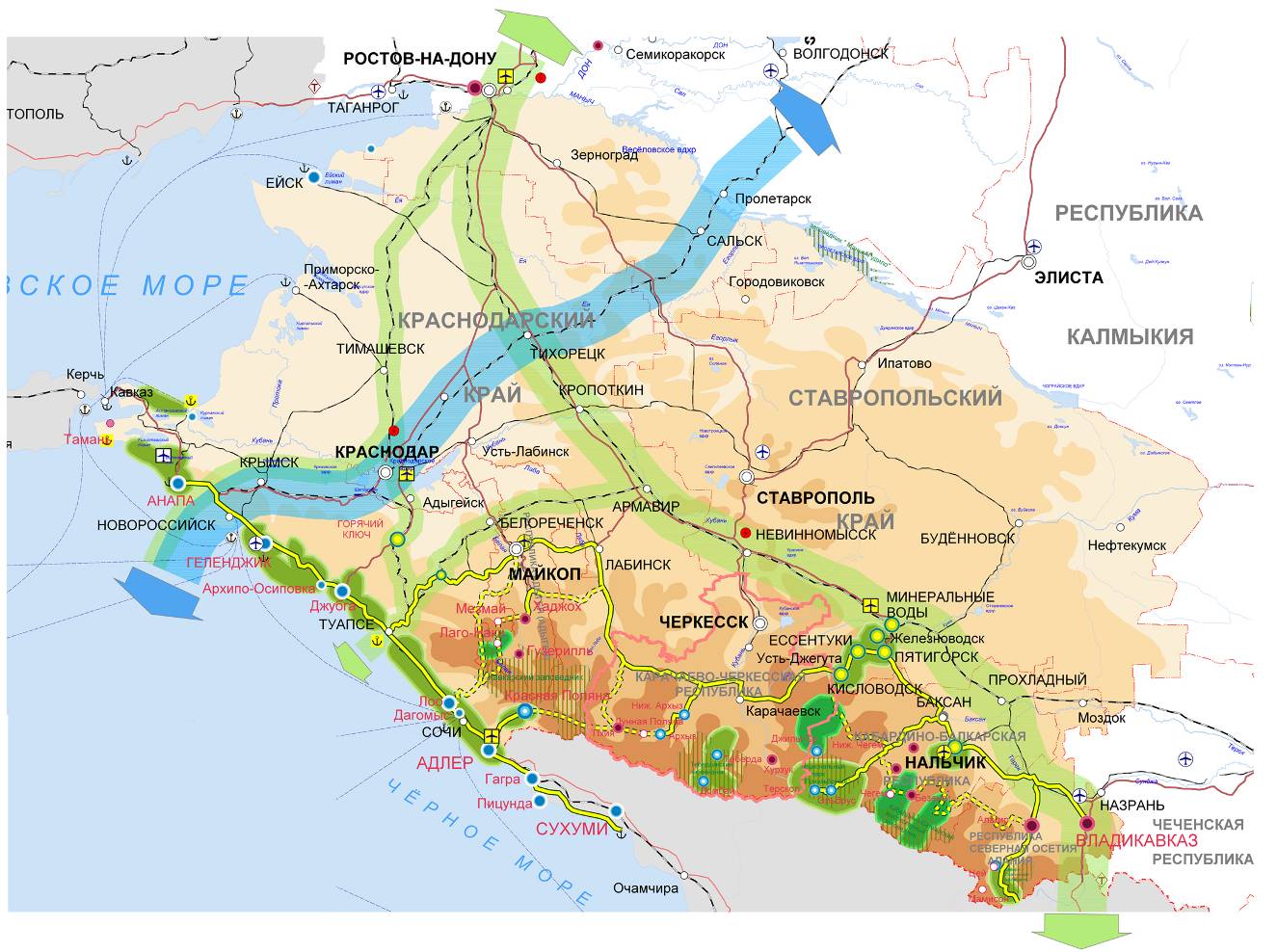 Ставропольский край граничит: на юге — с Республикой Северная Осетия, Кабардино-Балкарской Республикой, Чеченской Республикой, на западе — с Краснодарским краем, на севере — с Ростовской областью и Республикой Калмыкия, на востоке — с Республикой Дагестан.Таким образом, относительно выгодное транспортно-географическое положение региона и близость мощных магистралей, наличие крупных транспортных узлов благоприятно сказывается на развитии территории края. 1.2. Характеристика существующей транспортной системы города Невинномысска Город Невинномысск находится в Предкавказье на Ставропольской возвышенности по берегам реки Кубань при впадении в нее реки Большой Зеленчук. В городе Невинномысске начинается Невинномысский канал, подающий воду из реки Кубань в реку Егорлык.Территория города в пределах городских муниципальных земель составляет 8010 гектар, численность населения на 01.01.2018 - 117,45 тыс. человек.Селитебная территория города простирается с юго-востока на северо-запад. Территория расчленена железной дорогой, а также автомобильной дорогой федерального значения Р-217 «Кавказ» и рекой Кубань на                             4 основных планировочных района: Западный (заречный - Рождественское, Фабрика), Центральный (между железной дорогой и автодорогой), Северный (промышленный) и Южный.Административный центр расположен в центральном районе в южной старой части города. В северной части города, за автодорогой, создана промышленная зона во главе с мощным химическим гигантом по производству аммиака и минеральных удобрений АО «Невинномысский Азот», крупнейшая на Ставрополье ГРЭС.Стратегически выгодное, с точки зрения логистики, положение обеспечило наличие в городе автомобильного и железнодорожного узлов. Железнодорожные станции: Невинномысская (правый берег Кубани - центр города) и Зеленчук (левый берег Кубани - начало ветки на Черкесск) на ветке Ростов - Армавир - Минеральные Воды. На автомобильной дороге федерального значения Р-217 «Кавказ» город расположен ближе всех городов Ставропольского края к границе Краснодарского края; в городе начинаются автодороги, ведущие в республики Северного Кавказа.Близкое расположение двух гражданских аэропортов - город Ставрополь, город Минеральные Воды также благоприятно сказывается на обеспеченности города транспортным сообщением. Особенность расположения города Невинномысска заключается в его близости к административному центру Ставропольского края - городу Ставрополю, близости к южной границе края с Карачаево-Черкесской Республикой, а также его положении на пересечении важных транспортных магистралей.В меридиональном направлении через горд Невинномысск проходит транспортное сообщение, связывающее город Элисту со Ставрополем, и, далее – с Черкесском, Домбаем. Крупный промышленный центр Ставрополья - город Невинномысск, имеет свою зону влияния. Такой «логистический ресурс» является конкурентным преимуществом города и дает предпосылки для дальнейшего развития хозяйственных связей с другими населенными пунктами, как Ставропольского края, так и других субъектов.Климат в городе Невинномысске умеренно континентальный, характеризуется мягкой зимой и жарким летом, что благоприятно сказывается на продолжительности строительного сезона и умеренной энергоемкости инфраструктуры. Благодаря большому количеству водных ресурсов и мягкому климату, город обладает живописными водоемами, лесополосами и парками. Лесопарковый массив вдоль левого берега реки Кубань и правого берега реки Зеленчук с природой, не тронутой со времен основания города, является одной из достопримечательностей города. Город обладает огромным потенциалом для дальнейшего развития.Развитие транспортного комплекса территории в Схеме территориального планирования муниципального уровня в соответствии с Градостроительным кодексом должно рассматриваться в части развития дорог муниципального значения «в границах муниципального района вне границ населённых пунктов», так как это соответствует уровню полномочий органов местного самоуправления, определённых законодательством.Однако транспортная система территории города является основой функционирования всех его систем, в том числе и системы расселения. Поэтому мероприятия, предусматриваемые стратегиями и программами развития транспортной инфраструктуры федерального и регионального уровня, должны учитывать и интересы муниципального образования города Невинномысска. Задача органов местного самоуправления состоит в организации взаимодействия со всеми уровнями государственной власти с целью обеспечения соблюдения интересов муниципального образования города Невинномысска.Основные мероприятия в части развития транспортной сети на территории района предусмотрены Стратегией социально-экономического развития Северо-Кавказского федерального округа до 2025 года.В «Стратегии» отмечается, что «масштабное развитие туристических центров потребует увеличения пропускной способности существующих транспортных узлов и коридоров, а также территориального развития транспортной системы». С этой целью предполагается строительство автодорожной инфраструктуры для соединения ключевых туристических центров Северо-Кавказского федерального округа между собой и с курортами Краснодарского края и Республики Абхазия.С этой целью на территории Ставропольского края предусмотрено строительство элементов транспортной инфраструктуры в области железнодорожного, автомобильного и воздушного транспорта. Медленными темпами решается вопрос несовершенства транспортных коммуникаций. Конечно же, по мере выделения бюджетных средств, проводятся дорожно-строительные работы, и дорожное полотно обновляется и ремонтируется, однако за последние 30 лет в городе не появилось ни одной принципиально новой транспортной магистрали внутригородского сообщения.Между тем, из года в год, увеличивается количество владельцев личного транспорта. Нагрузка на основные транспортные артерии города с каждым годом повышается. К сожалению административного ресурса явно не хватает на реализацию инновационных проектов. Поэтому в этот процесс необходимо вовлекать строительные компании и частный капитал из других сфер деятельности, чьи интересы пересекаются с областью градостроительства.Автомобильные дороги подвержены влиянию природной окружающей среды, хозяйственной деятельности человека и постоянному воздействию транспортных средств, в результате чего меняется технико-эксплуатационное состояние дорог. Состояние сети дорог определяется своевременностью, полнотой и качеством выполнения работ по содержанию, ремонту и капитальному ремонту и зависит напрямую от объемов финансирования и стратегии распределения финансовых ресурсов в условиях их ограниченных объемов. В условиях, когда объем инвестиций в дорожный комплекс является явно недостаточным, а рост уровня автомобилизации значительно опережает темпы роста развития дорожной сети, на первый план выходят работы по содержанию и эксплуатации дорог. При выполнении текущего ремонта используются современные технологии с использованием специализированных звеньев машин и механизмов, позволяющих сократить ручной труд и обеспечить высокое качество выполняемых работ. При этом текущий ремонт в отличие от капитального, не решает задач, связанных с повышением качества дорожного покрытия - характеристик ровности, шероховатости, прочности и т.д. Проведенный анализ эффективности работ по текущему ремонту и ремонту путем замены верхнего слоя покрытия показывает, что при объеме работ, превышающем 20% от общей площади покрытия, текущий ремонт является неэффективным. Поэтому в Программе предпочтение отдается капитальному ремонту. Недофинансирование дорожной отрасли, в условиях постоянного роста интенсивности движения, изменения состава движения в сторону увеличения грузоподъемности транспортных средств, приводит к несоблюдению межремонтных сроков, накоплению количества участков «недоремонта». Учитывая вышеизложенное, в условиях ограниченных финансовых средств стоит задача их оптимального использования с целью максимально возможного снижения количества проблемных участков автомобильных дорог и сооружений на них. Применение программно-целевого метода в развитии автомобильных дорог общего пользования местного значения города Невинномысска позволит системно направлять средства на решение неотложных проблем дорожной отрасли в условиях ограниченных финансовых ресурсов. Реализация комплекса программных мероприятий сопряжена со следующими рисками: - риск ухудшения социально-экономической ситуации в стране, что выразится в снижении темпов роста экономики и уровня инвестиционной активности, возникновении бюджетного дефицита, сокращения объемов финансирования дорожной отрасли; - риск превышения фактического уровня инфляции по сравнению с прогнозируемым, ускоренный рост цен на строительные материалы, машины, специализированное оборудование, что может привести к увеличению стоимости дорожных работ, снижению объемов строительства, реконструкции, капитального ремонта, ремонта и содержания автомобильных дорог общего пользования; - риск задержки завершения перехода на финансирование работ по содержанию, ремонту и капитальному ремонту автомобильных дорог в соответствии с нормативами денежных затрат, что не позволит в период реализации Программы существенно сократить накопленное в предыдущий период отставание в выполнении ремонтных работ на сети автомобильных дорог общего пользования и достичь запланированных в Программе величин показателей. Несоответствие уровня развития автомобильных дорог уровню автомобилизации приводит к существенному росту расходов, снижению скорости движения, повышению уровня аварийности. В связи с недостаточностью финансирования расходов на дорожное хозяйство в бюджете города Невинномысска эксплуатационное состояние значительной части улиц поселения по отдельным параметрам перестало соответствовать требованиям нормативных документов и технических регламентов. Возросли материальные затраты на содержание улично-дорожной сети в связи с необходимостью проведения значительного объема работ по ямочному ремонту дорожного покрытия улиц и замене уличных осветительных приборов. Для обеспечения прогнозируемых объемов автомобильных перевозок требуется реконструкция перегруженных участков автомобильных дорог, приведение их в соответствие с нормативными требованиями по транспортно-эксплуатационному состоянию и обеспечение автодорожных подъездов к сельским населенным пунктам, имеющим перспективы развития, по дорогам с твердым покрытием. Обеспечение безопасности дорожного движения является одной из важных социально-экономических и демографических задач Российской Федерации. Аварийность на автомобильном транспорте наносит огромный материальный и моральный ущерб как обществу в целом, так и отдельным гражданам. Дорожно-транспортный травматизм приводит к исключению из сферы производства людей трудоспособного возраста. Гибнут и становятся инвалидами дети. Обеспечение безопасности дорожного движения является составной частью национальных задач обеспечения личной безопасности, решения демографических, социальных и экономических проблем, повышения качества жизни, содействия региональному развитию. Одним из главных направлений демографической политики, в соответствии с Концепцией демографической политики Российской Федерации на период до 2025 года, обозначено снижение смертности населения, прежде всего высокой смертности мужчин в трудоспособном возрасте от внешних причин, в том числе в результате дорожно-транспортных происшествий. Цели повышения уровня безопасности транспортной системы, сокращения темпов роста количества дорожно-транспортных происшествий, снижение тяжести их последствий, числа пострадавших и погибших в них обозначены и в Транспортной стратегии Российской Федерации на период до 2030 года. Таким образом, задачи сохранения жизни и здоровья участников дорожного движения за счет повышения качества и оперативности медицинской помощи пострадавшим и, как следствие, сокращение демографического и социально-экономического ущерба от дорожно-транспортных происшествий и их последствий согласуются с приоритетными задачами социально-экономического развития Российской Федерации в долгосрочной и среднесрочной перспективе и направлены на обеспечение снижения темпов убыли населения Российской Федерации, создание условий для роста его численности. В ближайшие годы ожидается прирост парка автотранспортных средств. При условии сохраняющейся улично-дорожной сети в городе, предполагается увеличение интенсивности дорожного движения и соответственно количества дорожно-транспортных происшествий. Фактором риска, оказывающим влияние на результаты программы и на который участники программы не могут оказать непосредственного влияния, является рост количества дорожно-транспортных происшествий с участием водителей, стаж управления которых транспортным средством, менее 3-х лет. Уровень подготовки водителей остается низким и требует принятия мер на федеральном уровне. В качестве мероприятий программы, направленных на управление рисками, их своевременное выявление и минимизацию предлагается развитие систем фото- и видеофиксации нарушений правил дорожного движения на территории города Невинномысска и развитие системы оказания помощи пострадавшим в дорожно-транспортных происшествиях. Для эффективного решения проблем с дорожно-транспортной аварийностью и обеспечения снижения ее показателей необходимо продолжение системной реализации мероприятий по повышению безопасности дорожного движения и их обеспеченность финансовыми ресурсами. Перечисленные проблемы автодорожного комплекса муниципального образования ставят в число первоочередных задач реализацию проектов по улучшению транспортно-эксплуатационного состояния существующей сети автомобильных дорог общего пользования и сооружений на них, приведение технических параметров и уровня инженерного оснащения дорог в соответствие с достигнутыми размерами интенсивности движения.1.3. Авиационный транспортБлижайшим аэропортом является международный аэропорт федерального значения «Ставрополь». Площадь аэропорта составляет                   445 га. Оснащение аэропорта и взлётная полоса, сертифицированная для приёма самолётов с низко-расположенными двигателями, позволяет аэропорту принимать большинство типов воздушных судов. Для обслуживания среднемагистральных самолётов предусмотрено                                  13 стояночных мест.Пропускная способность аэропорта (расчётная) 18 рейсов в сутки, в том числе 6 международных рейсов. Пропускная способность аэровокзального комплекса составляет 350 человек в час (для международных рейсов 130 пассажиров в час и внутренних рейсов 170 пассажиров в час). Потенциальная пропускная способность — 300 тысяч человек в год.В непосредственной близости от города Невинномысска расположен аэропорт «Минеральные Воды» международного класса. Аэропорт допущен к круглогодичной эксплуатации и предназначен для выполнения рейсовых, учебно-тренировочных, контрольно-испытательных и международных полетов. Аэропорт оснащен искусственной взлетно-посадочной полосой из цементобетона размером 3900х60 метров. Аэропорт «Минеральные Воды» допущен к международным полетам, а также к полетам в сложных метеоусловиях по I и II категории метеоминимума. По данным Стратегии развития мультимодального транспортно-логистического узла Минеральные Воды (Гипрогор, 2010), аэропорт «Минеральные Воды»станет крупнейшим аэропортом СКФО, способным принимать все типы воздушных судов по III категории. На перспективу ожидается увеличение объемов перевозок в 1,5 раза.С июля 2016 года аэропорт Минеральные Воды вошел в структуру холдинга «Новапорт».  Холдинг «Новапорт» создан в 2002 году и принадлежит группе компаний AEON Corporation и инвест-холдингу MeridianCapital (Казахстан). Также аэропорт «Минеральные Воды» является крупнейшим предприятием юго-запада Российской Федерации, удовлетворяющим потребности населения в авиаперевозках, способный принимать все типы воздушных судов по III категории. Объем обслуживаемых пассажиров к 2030 году возрастет до 10 млн. в год.Аэропорт «Минеральные Воды» связан воздушным сообщением с крупными городами России: Москвой, Санкт-Петербургом, Калининградом, Екатеринбургом, Челябинском, Новокузнецком, Барнаулом, Хабаровском и многими другими. Авиапредприятия, базируемые в аэропорту «Минеральные Воды», осуществляют чартерные перевозки в зарубежные страны: Турцию, Объединенные Арабские Эмираты, Грецию, Израиль, Кипр, Испанию и др. В январе 2015года аэропорт «Минеральные Воды» занял почетное         4 место в рейтинге Европейских аэропортов, ежегодный пассажиропоток которых составляет менее 5 миллионов пассажиров, побив предыдущий рекорд, и превысив среднеевропейский показатель в 8 раз.В настоящее время завершена реконструкция аэропорта «Минеральные Воды», строительство новой взлетно-посадочной полосы в аэропорту «Минеральные Воды», завершена реконструкция аэровокзального комплекса, гостиницы, грузового склада и топливно-заправочного комплекса, выполняются мероприятия, предусмотренные федеральной целевой программой «Развитие транспортной системы России (2010-2020 годы)», утвержденной постановлением Правительства Российской Федерации от 05.12.2001 №848 и Схемой территориального планирования Российской Федерации в области федерального транспорта (железнодорожного, воздушного, морского, внутреннего транспорта) и автомобильных дорог федерального значения утвержденной распоряжением Правительства Российской Федерации от 19.03.2013 № 384-р.1.4. Железнодорожный транспортГород Невинномысск расположен на грузонапряженной двухпутной железнодорожной магистрали Ростов-Баку, осуществляющей межрайонные корреспонденции Центральных районов и Закавказья. В районе города к ней примыкает однопутная линия Зеленчук – Усть-Джегута, обеспечивающая перевозки Карачаево-Черкесской Республики, протяжением 66 км.Железнодорожные линии обслуживает Минераловодское отделение Северо-Кавказской железной дороги, которое также обслуживает весь регион Кавказских Минеральных Вод, ряд районов Ставропольского края и республик Северного Кавказа на 14 маршрутах дальнего следования и                      6 пригородного сообщения.Минераловодское отделение Северо-Кавказской железной дороги является структурным подразделением ОАО «Российские железные дороги». ОАО «РЖД» филиал «Северо-Кавказская железная дорога» является крупным перевозчиком грузов: цемента, химикатов, зерна, различной сельскохозяйственной продукции и продовольственных товаров.Железнодорожный транспорт имеет большое значение, так как обслуживает не только внешние грузовые и пассажирские перевозки, но на него приходится значительная доля трудовых и культурно-бытовых поездок постоянного населения и культурно-бытовых поездок временного населения.На территории города Невинномысска расположена станция «Невинномысская»– I класса, путевое развитие станции состоит из трех парков, два из них – парк «А» и парк «В», расположены параллельно. Путевое развитие парка «А» состоит из 24 путей, из которых два главных, семь – приемоотправочных и 15 погрузочно-разгрузочных                                            и сортировочных. Путевое развитие парка «В» состоит из 17 путей, 8 из которых приемоотправочные, 2 - отправочные и 7 специализированных.К станции Невинномысская в восточной горловине примыкает путь к парку «К», который состоит из 22 путей, по характеру работы является сортировочным, и обслуживает северный промрайон.На станции «Невинномысская» имеется грузовой двор, развивающийся в настоящее время. К станции «Невинномысская» примыкают подъездные пути газораздаточной станции, управления Севкавэнергомонтаж, нефтебазы  и консервного завода.Подъездные пути АО «Невинномысский Азот», Невинномысская ГРЭС, ОАО «Арнест» примыкают к парку «К».Группа предприятий Закубанского района обслуживается станцией «Зеленчук», расположенной от станции Невинномысская в 4 км. в сторону города Армавира. К станции примыкают подъездные пути мелькомбината и фабрики им. Ленина.1.5. Состояние улично-дорожной сети и автомобильный транспортОсновная цель функционирования транспортной инфраструктуры - обеспечение безопасности, оперативности и комфорта передвижения в условиях постоянно увеличивающейся нагрузки автотранспорта на внутригородскую сеть. Несмотря на то, что город Невинномысск занимает крайне выгодное географическое положение, его преимущества практически не используются.Обеспечение качественного транспортного режима и сопутствующего ему сервиса является важнейшей задачей в развитии всех отраслей хозяйства города и уровня роста жизни горожан.Уличная сеть города в настоящее время состоит из 278 автомобильных дорог общего пользования местного значения, три из которых благоустроенные магистральные улицы - Гагарина, Менделеева и Матросова.Таблица 1 Протяженность автомобильных дорог общего пользования местного значения города НевинномысскаТаблица 2ПЕРЕЧЕНЬавтомобильных дорог общего пользования местного значения города НевинномысскаСистема дорог общего пользования местного значения города Невинномысска построена таким образом, чтобы удобно связать все жилые районы с районами приложения труда, объектами внешнего транспорта и внешними автомагистралями.Годовой объем транспортировки грузов составляет 2,4 млн. тонн, перевозка пассажиров - до 10 млн. человек. Кроме дорог федерального значения к городу подходит ряд автомобильных дорог межмуниципального значения, связывающих его с районными центрами и поселками.Из искусственных сооружений в городе имеются: 13 автопешеходных мостов и 11 пешеходных мостов.Таблица 3Перечень искусственных сооружений города НевинномысскаТранспортно-эксплуатационное состояние автомобильных дорог в некоторых моментах не соответствует требованиям возросшей интенсивности движения.К основным недостаткам существующей уличной дорожной сети следует отнести недостаточную степень благоустройства и высокую плотность уличной сети.Основные внешние выходы городской транспортной сети осуществляются на автодороги федерального и краевого значения.Существующая автодорожная сеть города Невинномысска имеет ряд недостатков: пропускная способность автодорог ограничена шириной проезжей части и качеством ее покрытия.Высокий процент автомобильных дорог общего пользования на территории округа не отвечают нормативным требованиям. В основном, дороги построены более 30-ти лет назад и требуют крупных капитальных вложений. Город разделен на части водными артериями и железнодорожным полотном. Поэтому для восстановления и поддержания мостов и переездов в функциональном состоянии также требуются средства.Объектами автогазозаправоной инфраструктуры на автомобильных дорогах общего пользования местного значения являются автозаправочные станции в количестве 21 штук, из них 20 штук многотопливные заправочные станции и 1 штука автомобильная газонаполнительная компрессионная станция.Сегодня в городе зарегистрировано 35355 транспортных средств, в том числе 2093 грузовых автомобилей.Большой удельный вес в перевозках приходится на долю транзитного потока, интенсивность движения по автодороге порядка 12000 единиц в сутки.1.6. Городской транспортУстойчивое функционирование транспортной системы города Невинномысска на период до 2040 года напрямую зависит от уровня развития системы пассажирского транспорта общего пользования. На расчетный срок транспорту общего пользования, осуществляющему основной объем пассажирских перевозок в городе Невинномысске, принадлежит ключевая роль в транспортном обслуживании повседневной жизнедеятельности населения. В перегруженных автотранспортом районах города Невинномысска основное преимущество городского пассажирского транспорта – это значительно (в десятки раз) более высокая провозная способность, чем одиночных легковых автомобилей. С учетом этого обстоятельства доминирующим средством перемещения населения в городе Невинномысске наряду с немоторизованными способами передвижения на период до 2040 года должен стать общественный пассажирский автотранспорт, который должен быть, привлекательным, доступным и безопасным. В настоящее время по улицам и автомобильным дорогам города Невинномысска организовано движение общественного пассажирского транспорта, работают также такси, которые предоставляют услуги по перевозке пассажиров. Функционирование системы пассажирского транспорта затруднено по ряду причин, но главной из них является высокий уровень загрузки улично-дорожной сети (УДС). Происходящие изменения спроса на передвижения в городе свидетельствуют о том, что неуклонно увеличивается доля населения, удовлетворяющая свои потребности в передвижениях на индивидуальных автомобилях. В связи с этим необходима разработка и внедрение мер, направленных на повышение привлекательности общественного пассажирского транспорта, обеспечение приоритета для движения автобусов на УДС, расширение спектра оказания услуг по перевозкам пассажиров социальных групп населения. Существующие регулярные маршруты движения, организованные в  городе Невинномысске, имеют многофункциональный характер: один и тот же маршрут, как правило, обеспечивает многофункциональные связи, ориентированные на обеспечение реализации трудовых, учебных и культурно-бытовых потребностей населения. Все перевозчики в городе Невинномысске – коммерческие организации.Пассажирские перевозки на территории города Невинномысска осуществляют автотранспортные предприятия, допущенные к оказанию транспортных услуг в соответствии с требованиями действующего законодательства в области организации перевозок на конкурсной основе, безопасности и т.д.В соответствии с реестром маршрутов городского сообщения города Невинномысска на территории города осуществляются пассажирские перевозки по 28 маршрутам из которых 6 сезонных (маршруты в садовые общества) включающие в себя 117 графиков обслуживания, в том числе: категории М2 – 51 единица (автобусы типа «Газель»), из них с возможностью перевозить стоящих пассажиров - 25 единиц; категории М3(автобусы типа «ПАЗ») – 66 единиц.Таблица 4Маршруты городского сообщения города НевинномысскаОснову перспективной сети общественного транспорта на расчетный срок до 2040 года будут составлять существующие линии маршрутов с прокладкой автобусных линий во вновь осваиваемые территории и по вновь построенным дорогам местного значения. При этом в работе пассажирского транспорта общего пользования на территории города Невинномысска можно выделить следующие основные проблемы, подлежащие разрешению в среднесрочной и долгосрочной перспективе: - оптимизация маршрутной сети общественного транспорта в городе на основе мониторинга и исследований пассажиропотоков (выявления транспортных корреспонденций), построения интегрированной маршрутной сети с возможностью быстрой и удобной пересадки на другой вид транспорта и с учетом исключения неоправданного дублирования маршрутов перевозок, устранения нарушений по пешеходной доступности до остановок пассажирского автотранспорта общего пользования в соответствии с «СНиП 2.07.01-89 Градостроительство. Планировка и застройка городских и сельских поселений» (актуализированная редакция СП 42.13330.2016)» (не более 5 мин.), обеспечения удовлетворительных показателей наполняемости подвижного состава, снижения операционных расходов транспортных компаний и т.д.; - обновление парка используемого подвижного состава (в том числе, в целях обеспечения надлежащего технического состояния, а также для достижения приспособленности к перевозке маломобильных                                групп населения и инвалидов), использование низкопольного,                                      низкошумного подвижного состава, дооборудование подвижного состава системами видеонаблюдения, бесплатным  Wi-Fi  для повышения комфортабельности, безопасности поездок и привлекательности транспорта общего пользования для поездок в целом, увеличение                                    вместимости существующего общественного транспорта до автобусов                                    средней вместимости (40 мест, включая стоячие места) на маршрутах «сложившейся постоянной загруженности»; - обеспечение приоритетного движения транспортных средств общего пользования на улично-дорожной сети города посредством инженерного обособления путей сообщения, развития технических средств регулирования дорожного движения и системы управления процессами перевозок; - модернизация объектов инфраструктуры (создание комфортных транспортно-пересадочных узлов, обустройство остановочных пунктов, устройство заездных карманов, благоустройство отстойно-разворотных площадок, выравнивание горизонтальной плоскости посадочной площадки до уровня низкопольного подвижного состава, модернизация наружного освещения и т.д.); - эстетизация системы пассажирского транспорта (обеспечение ее гармоничного сопряжения с архитектурной средой города посредством обустройства остановочных павильонов, внедрения единой системы навигации и маршрутного ориентирования пассажиров и других мероприятий);  - экологизация системы пассажирского транспорта (применение энергосберегающие технологий в пассажирских перевозках, включая использование энергосберегающих типов подвижного состава и оптимизация работы транспортных средств на маршрутах перевозок); - дальнейшее развитие систем информационной поддержки пассажиров общественного транспорта по планированию и построению маршрутов поездок (мобильные приложения, интегрированные информационные табло на остановках и в подвижном составе, системы навигации и маршрутного ориентирования пассажиров). Преимущественное развитие системы пассажирского транспорта является одним из главных принципов развития транспортной системы города Невинномысска. Общественный пассажирский транспорт должен стать привлекательной альтернативой личному автомобилю для целевых поездок и одновременно с этим устойчиво и эффективно выполнять базовую функцию поддержания транспортного единства территории города Невинномысска. 2. ХАРАКТЕРИСТИКА СУЩЕСТВУЮЩЕГО СОЦИАЛЬНО – ЭКОНОМИЧЕСКОГО СОСТОЯНИЯ ГОРОДА НЕВИННОМЫССКА2.1. Социально – экономическая, градостроительная характеристика города Невинномысска, включая деятельность в сфере транспорта, оценка транспортного спросаВыгодное географическое положение делает город Невинномысск исключительно привлекательным:- мягкий южный, не горный микроклимат обеспечивает достаточно продолжительный строительный сезон, малую энергоемкость инфраструктуры;- город Невинномысск – единственный в Ставропольском крае крупный населенный пункт, использующий водные ресурсы реки Большой Зеленчук, обладающей уникальной, по мировым меркам, мягкостью воды;- благодаря ландшафту местности, в городе Невинномысске преобладает восточное направление ветра, что способствует очищению воздуха от загрязнений (автомобильные выхлопы, и др.), а также блокирует распространение в черте города выбросов промышленных предприятий;- благодаря тому, что город Невинномысск стоит на слиянии двух рек и не испытывает дефицита в водных ресурсах, стало возможным создать искусственные водоемы на территории города, разбить парковые и лесопарковые зоны, среди которых есть уникальные – заложенный в середине прошлого века парк культуры и отдыха «Шерстяник» признан памятником садово-паркового искусства и состоит на учете Всероссийского общества охраны природы.Благодаря большому количеству водных ресурсов и мягкому климату, город обладает живописными водоемами, лесополосами и парками. Лесопарковый массив вдоль левого берега реки Кубань и правого берега реки Зеленчук с природой, не тронутой со времен основания города, является одной из достопримечательностей города и излюбленным местом отдыха горожан.Прогнозирование развития транспортной инфраструктуры опирается на анализ демографической ситуации на территории города Невинномысска, процессов рождаемости и смертности, миграции населения, анализ структуры города по функциональным зонам, поскольку  основная цель транспортной инфраструктуры  - это удовлетворение потребностей населения.Одним из важных показателей успешного развития современного города являются происходящие в нем демографические процессы.Бурно росла численность населения города впервые послевоенные десятилетия - в период с 1959 по 1970 гг. она возросла в 2,1 раза (с 39,8 тыс. до 85,1 тыс. человек соответственно). Продолжался этот процесс и последующие два десятилетия. Но с переходом на путь формирования рыночных отношений рост числа жителей города фактически прекратился.Таблица 5 Динамика численности населения г. Невинномысскаи других крупных и средних городов Ставропольского края, тыс. человекЧисленность постоянного населения с 2010 по 2017 года сократилась на 766 человек. По темпам роста среднегодовой численности населения в 2014 году город занимал 10 место из 34 муниципальных образований Ставропольского края. На 01 января 2016 года численность населения города составила 117891 человек, что на 23 человека больше, чем на 01 января 2015 г.По состоянию на 01 января 2017 г. численность населения на 0,18 % (117676 человек) меньше численности населения на 01 января 2016 года. На 01.01.2018 произошло снижение численности населения на 0,2 % (117446 человек).За 2014 год миграционный прирост составил 248 человек. В 2015 году интенсивность миграционных потоков снизилась: коэффициент миграционного прироста со знаком «минус». Миграционная убыль за 2015 год составила 108 человек. За 2016 год миграционная убыль составила 240 человек. Большая численность выбывших - отъезжающие в другие регионы Российской Федерации.Рисунок 2 Распределение числа мигрантов по основным потокам передвижения (%)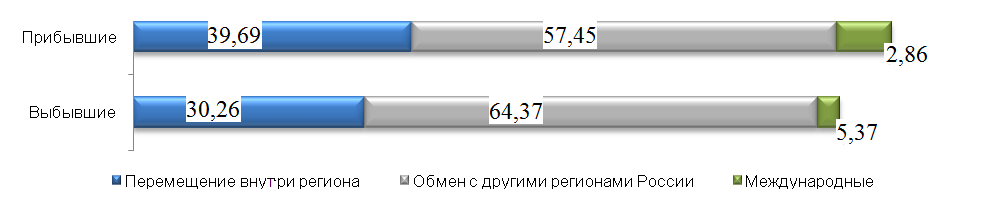 По итогам 2017 года наблюдался миграционный прирост на 72 человека: прибыло 3376 человек, убыло 3304человека.Наблюдения за демографическими процессами, происходящими в городе, показывают, что коэффициент смертности в целом снизился с 14,4 в 2010 году до 12,9 в 2016 году (по Ставропольскому краю - 11,7). Коэффициент рождаемости в 2014 году по сравнению с 2013 годом увеличился с 11,9 до 12,9 человек на 1000 населения, в 2015 году он превысил уровень 2014 года и составил 14,2. За 2016 год коэффициент рождаемости составил 13,1 (выше среднекраевого на 0,1 пункта). Коэффициент смертности составил 12,9 (выше среднекраевого на 1,2 пункта).Несмотря на то, что рождаемость растет, современные параметры рождаемости меньше, чем требуется для замещения поколений, то есть процесс депопуляции продолжается. Численность женщин репродуктивного возраста (20-29 лет), на которую приходится максимальное число рождений (65%), сокращается. Это поколение 90-х годов, когда в стране был экономический кризис и рождаемость населения снизилась.С 2015 года прослеживается снижение младенческой смертности (9,6 ‰ - в 2014 г., 4,5 ‰ - в 2015 г., 3,0‰ – 2016 г.). Лидирующее место среди причин занимают отдельные состояния перинатального периода 40,0 % и врожденные аномалии – 40,0%. В целом коэффициент смертности по городу превышает среднекраевой показатель на 1,2 пункта.Таблица 6 Основные демографические показателиПо итогам 2017 года коэффициент рождаемости составил 10,8 (ниже среднекраевого на 0,74 пункта). Коэффициент смертности составил 13,45 (выше среднекраевого на 2,15 пункта). Как видно, уровень смертности в городе выше среднекраевого.Под влиянием преимущественно естественного и механического движений населения весьма существенные изменения в последние десятилетия претерпели половая и возрастная структура населения города. Половой состав населения Невинномысска, как и края и страны в целом, характеризуется резкой диспропорцией в пользу женщин. В то же время, соотношение между мужчинами и женщинами в городе более благоприятно в сравнении с соответствующими показателями в среднем по Ставрополью и Российской Федерации.Неблагоприятные сдвиги в последние десятилетия происходят в возрастной структуре населения города. За годы формирования рыночных отношений резко уменьшились не только численность, но и удельный вес лиц в детском возрасте и увеличились соответствующие показатели лиц в пожилом и старческом возрасте. Наиболее интенсивно этот процесс развивался в 1990-е годы, но продолжился, хотя и в замедленном темпе, в последнее десятилетие. Совершенно обособленная в транспортном и планировочном отношении территория - группа из 20 кварталов неправильной формы, расположенных между станцией Невинномысской и ее грузовым двором. Это селитебное образование имеет объекты обслуживания первой ступени – школу и детский сад, и связано с остальной территорией города посредством переезда через ж.-д. пути в створе ул. Полевая и Пятигорским шоссе, а также пешеходным путепроводом над путями станции.В левобережной части города более четко прослеживается поселковая планировочная структура. Селитьба здесь сформирована тремя крупными планировочными образованиями: поселками Рождественское, Фабрика и Мелькомбинат. Все они спланированы достаточно случайно, что объясняется историей их возникновения и развития как сельских поселений (Рождественское) и чисто заводских поселков (Фабрика и Мелькомбинат). В структуре жилой застройки доминирует застройка индивидуальными жилыми домами (48,9 %). Территориально индивидуальная жилая застройка преобладает в правобережной части города (47,9% всей индивидуальной жилой застройки), однако высок ее удельный вес и в левобережной части (29,9%).Связи между двумя частями города сконцентрированы практически в одной точке – в районе железнодорожного моста через реку Кубань, рядом с которым расположены два автодорожных моста – полноценный четырехполосный современный мост и пешеходный мост, приспособленный для автомобильного движения в одну полосу (с запада на восток). Помимо этого имеется железнодорожный мост через реку Большой Зеленчук, по которому осуществляется и пешеходное движение. Для пешеходной связи между берегами реки используется гидротехническое сооружение Невинномысского канала, по которому можно перейти из микрорайона Рождественское в район Головное. На основе анализа использования земель выделены следующие виды использования: - зона застройки индивидуальными жилыми домами;- зона застройки малоэтажными жилыми домами;- зона застройки среднеэтажными жилыми домами; - зона застройки дачными домами;- зона делового, общественного и коммерческого назначения;- зона объектов социального назначения;- зона производственного использования;- зона транспортной инфраструктуры и улично-дорожной сети;- зона парков;- зона скверов;- зона городских лесов и иных озелененных территорий;- зона сельскохозяйственного использования;- зона сельскохозяйственного обслуживания;- зона очистных сооружений;- зона кладбищ;- зона размещений метеостанций;- зона нарушенных природных территорий;- зона зеленых насаждений специального назначения.Рисунок 3Структура функциональных зон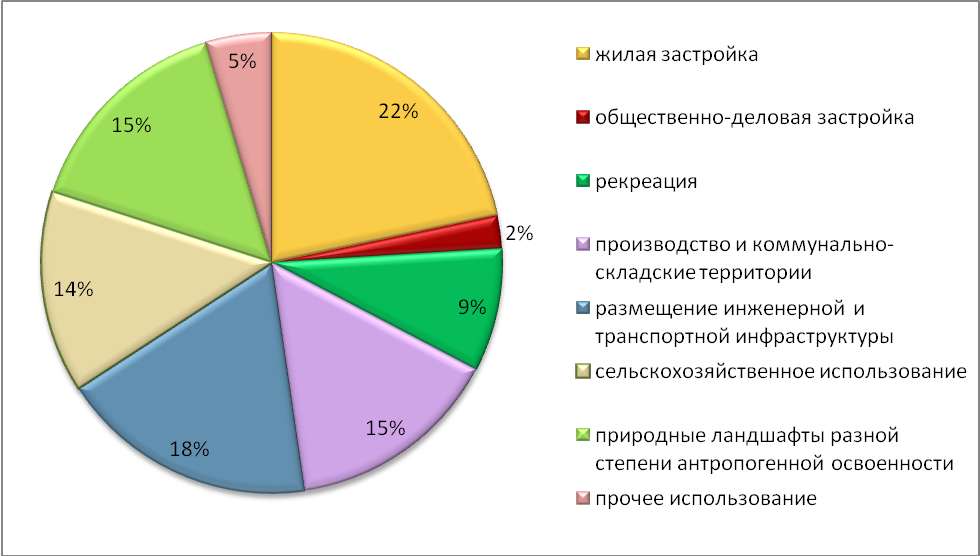 Невинномысск – город краевого подчинения, являющийся центром химической промышленности Ставропольского края и в соответствии с распоряжением Правительства Российской Федерации от 29 июля 2014 г.                № 1398-Р включен в перечень моногородов со стабильной социально-экономической ситуацией. Распоряжением Правительства Российской Федерации от 16 апреля 2015 г. № 668-р городу Невинномысску присвоена               2 категория (моногорода, в которых имеются риски ухудшения социально-экономического положения).Современный город Невинномысск – крупнейший промышленный город, который уверенно лидирует среди других городов по объему промышленного производства (26,49 % в общекраевой отгрузке промышленной продукции). По итогам 2017 года объем производства в промышленности составил 91,65 млрд. рублей, что на 1,1 % выше уровня 2016 года. Город Невинномысск - промышленный центр края с монопрофильной экономикой. Градообразующими предприятиями города являются два предприятия химической промышленности: АО «Невинномысский Азот» и АО «Арнест». АО «Невинномысский Азот» производит минеральные удобрения, АО «Арнест» - товары бытовой химии и парфюмерно-косметическую продукцию.Градообразующие предприятия работают в штатном режиме. Данные предприятия составляют большую часть общегородского объема отгрузки крупными и средними предприятиями города: по итогам работы за 2017 год – 49 % (на конец 2016 года - 53,26 % на конец 2015 года – 56,97 %). Также 8,64 % занятого населения города трудятся на данных предприятиях (АО «Невинномысский Азот» и АО «Арнест»).По итогам 2017 года объем производства в промышленности составил 91,65 млрд. рублей, что на 1,1 % выше уровня 2016 года. Снижение наблюдалось в пищевой промышленности (на 3,7 %), в химии (на 8,14 %). Выросли объемы отгрузки в производстве машин и оборудования (на 15 %). Промышленность города представлена разнообразием отраслей: металлургия, производство электроэнергии, пищевая промышленность, химическая промышленность, производство электрооборудования и другие. Среди промышленных видов деятельности ведущие места занимают:обрабатывающие производства – 68,36 млрд. рублей (69 % в объеме промышленности);производство и распределение электроэнергии, газа и воды – 22,82 млрд. рублей (24,9 % в объеме промышленности).В структуре обрабатывающих производств преобладают следующие виды:- химическая промышленность – 69,85 %;- пищевая промышленность – 19,12 %.Кроме градообразующих предприятий в сфере обрабатывающей промышленности осуществляет свою деятельность завод измерительных приборов «Энергомера» филиал ЗАО «Электротехнические заводы «Энергомера» (производство электрооборудования). Производством электрооборудования для двигателей и транспортных средств занимается  ОАО «Невинномысский электромеханический завод». Кроме указанных предприятий, в промышленности города работают такие предприятия, как: ООО «СтавСталь», ОАО «Железобетон», ООО «Кавказэлектросервис»,  ЗАО «Лиссант-Юг» и другие.Одним из ведущих предприятий пищевой отрасли является                                             ООО «Невинномысский хлебокомбинат». ПАО «Энел Россия» является независимой российской оптовой генерирующей компанией. ПАО «Энел Россия» принадлежат 4 тепловые электростанции (работающие на угле и газе) в центральном, южном и уральском регионах России.Работа предприятий в 2017 году осуществлялась без сбоев и с наращиванием объемов. В 2017 году производились все важнейшие виды продукции города.Всего в 2017 году на территории города осуществляли свою деятельность 5193 хозяйствующих субъекта, в том числе 1868 юридических лиц и 3325 субъектов без образования юридического лица. По состоянию на 01 января 2017 г. численность населения на 0,18 % (117676 человек) меньше численности населения на 01 января 2016 года.Объем строительных работ за 2017 год составил 2,68 млрд. рублей, что в 2 раза выше уровня 2016 года. За 2017 год введено в действие жилых домов общей площадью 14503 квадратных метра, что составляет 28,82 % от уровня 2016 года. Из них построено населением 4685 квадратных метров, что составляет 74,01 % от уровня 2016 года. В 2017 году продолжалась работа по территориальному планированию города Невинномысска. За 2017 год выдано 284 разрешения на строительство и реконструкцию объектов капитального строительства, 25 разрешений на ввод в эксплуатацию объектов капитального строительства. Наиболее значимые из введенных в эксплуатацию объектов:многоквартирные жилые дома в 101 микрорайоне по улице Калинина, 198, улице Калинина, 204 и улице Калинина, 206 в городе Невинномысске;многоквартирный жилой дом с пристроенными нежилыми помещениями по улице Приборостроительной, 3 в городе Невинномысске;первый этап комплекса зданий и сооружений по производству строительных материалов на территории регионального индустриального парка «Невинномысск».В 2017 году выданы разрешения на строительство объекта «Участок берегоукрепления по левому берегу реки Кубань от автодорожного моста по улице Линейной вдоль улицы Лазурной до плотины Головного сооружения Невинномысского канала Ставропольского края», завода по переработке молока по улице Менделеева, 42В и многоквартирного жилого дома по улице Новая, 3.По итогам 11 месяцев 2017 года средняя заработная плата по крупным и средним организациям города выросла на 5,9 % по сравнению с аналогичным периодом 2016 года (34041,7 рубля).Прирост показателя связан с ростом зарплаты, в основном на крупнейших предприятиях города:АО «Невинномысский Азот» - на 4,6%;АО «Арнест» - на 34 %.Численность населения с доходами ниже прожиточного минимума снизилась и составила 17622 человека (14,8 % в общей численности населения города), состоящих на учете и являющихся получателями мер социальной поддержки. Показатель остается довольно высоким. Причины сложившейся ситуации состоят в увеличении соответствующих категорий населения, имеющих низкий уровень пенсий и заработной платы, категория многодетных семей, матери-одиночки, нетрудоспособные члены семьи.Администрация города в тесном сотрудничестве с Министерством экономического развития Ставропольского края и Центром занятости населения города большое внимание уделяет работе по созданию рабочих мест в организациях города. Так, в 2017 году создано около 600 рабочих мест.В 2017 году продолжена реализация муниципальной программы «Развитие образования в городе Невинномысске». Система дошкольного, общего и дополнительного образования города представлена 58 образовательными учреждениями: 35 дошкольных образовательных учреждений, 18 общеобразовательных учреждений, 5 организаций дополнительного образования.На начало 2017-2018 учебного года численность учащихся в дошкольных образовательных учреждениях составила 6862 ребенка; в общеобразовательных учреждениях - 11737 детей; в организациях дополнительного образования – 3553 ребенка.В настоящее время в городе Невинномысске обеспечена 100 % доступность дошкольного образования для детей в возрасте от 3 до 7 лет. В детских садах получают образование 80,5% детей данной возрастной группы (остальные получают образование в семье, принцип добровольности). 2.2. Анализ дорожно-транспортных происшествий на улицах города Невинномысска за 2014 - 2018 годыВ 2014 году на территории города Невинномысска зарегистрировано 2830 дорожно-транспортных происшествий (далее - ДТП), из этого числа в  государственный учет вошло 82 ДТП, в которых погибло 6 человек и                        98 человек получили ранения различной степени тяжести. Процент тяжести последствий ДТП составил 5,9%.В 2015 году на территории города Невинномысска зарегистрировано 2122дорожно-транспортных происшествия, из этого числа в  государственный учет вошло 73 ДТП, в которых погибло 6 человек и 99 человек получили ранения различной степени тяжести. Процент тяжести последствий ДТП составил 5,7%.В 2016 году на территории города Невинномысска зарегистрировано 1907 дорожно-транспортных происшествий, из этого числа в  государственный учет вошло 70 ДТП, в которых погибло 3 человека и 75 человек получили ранения различной степени тяжести. Процент тяжести последствий ДТП составил 3,8%.В 2017 году на территории города зарегистрировано 1854 дорожно-транспортных происшествия, из этого числа в  государственный учет вошло 88 ДТП, в которых 107 человек получили ранения различной                                степени тяжести, 2 - погибло. Процент тяжести последствий ДТП          составил 1,8%.В течение 9 месяцев 2018 года на территории города зарегистрировано 1273 дорожно-транспортных происшествия, из этого числа в  государственный учет вошло 77 ДТП, в которых 98 человек получили ранения различной степени тяжести, 4 погибло. Процент тяжести последствий ДТП составил 3,9% (9 месяцев 2017г.  – 1,7%).По сравнению с итогом 9 месяцев 2017 года на обслуживаемой территории возросло количество ДТП на 67,4% (на 31 ДТП), и число раненных в них людей на 69% (на 40 человек), число погибших возросло                      с 1 до 4, на 300%. Рисунок  4Показатели аварийностиВ 2014 году основными видами нарушений ПДД водителями транспортных средств, повлекшими совершение ДТП, были нарушение правил проезда пешеходного перехода – 17 ДТП (20,7%), несоблюдение дистанции –15 ДТП (18,3%), несоблюдение очередности проезда –14 ДТП (17,1%),нарушение правил проезда перекрестка – 9 ДТП (11%), по причине выезда на встречную полосу зарегистрировано 6 ДТП (7,3%), при движении задним ходом и несоблюдение скоростного режима – по 4 ДТП (по 4,9%), по вине велосипедистов – 4 ДТП (4,4%). 5 ДТП произошло по вине водителей в состоянии опьянения (6,1%). По вине велосипедистов произошло 6 ДТПИз 29 наездов на пешеходов 6 произошли по вине самих пешеходов.49 ДТП сопутствовали неудовлетворительные дорожные условия, удельный вес таких дорожно-транспортных происшествий составляет 59,7%.В 2015 году основными видами нарушений ПДД водителями транспортных средств, повлекшими совершение ДТП, были нарушение правил проезда перекрестка – 12 ДТП (16,4%), проезд пешеходного                   перехода – 11 ДТП (15,1%), и несоблюдение дистанции –10 ДТП (13,7%), нарушение расположения ТС и выезд на встречную полосу – по 9 ДТП (по 12,3%), по причине несоблюдения очерёдности проезда вне перекрестка зарегистрировано 6 ДТП (8,2%), при движении задним ходом и несоблюдение скоростного режима – по 3 ДТП (по 4,1%).2 ДТП произошло по вине водителей в состоянии опьянения (2,7%). По вине велосипедистов произошло3 ДТП.Из 27 наездов на пешеходов 5 произошли по вине самих пешеходов.39 ДТП сопутствовали неудовлетворительные дорожные условия, удельный вес таких дорожно-транспортных происшествий составляет 53,4%.В 2016 году основными видами нарушений ПДД водителями транспортных средств, повлекшими совершение ДТП, были нарушение правил проезда пешеходного перехода – 18 ДТП (25,7%), несоблюдение дистанции и проезд перекрестка – по 7 ДТП (по 10%), нарушение расположения ТС – 5 ДТП (7,1%), по причине выезда на встречную полосу зарегистрировано 6 ДТП (8,6%), при движении задним ходом и несоблюдение скоростного режима – по 4 ДТП (по 5,7%), (4,4%). 10 ДТП произошло по вине водителей в состоянии опьянения (14,3%). По вине велосипедистов произошло 4 ДТП.Из 39 наездов на пешеходов 7 произошли по вине самих пешеходов.45 ДТП сопутствовали неудовлетворительные дорожные условия, удельный вес таких дорожно-транспортных происшествий составляет 64,3%.В 2017 году основными видами нарушений ПДД водителями транспортных средств, повлекшими совершение ДТП, были проезд перекрестка 17 ДТП (19,3%) и нарушение правил проезда пешеходного перехода 11 ДТП (12,5%), нарушение расположения ТС – 9 ДТП (10,2%), превышение скорости – 8 ДТП (9,1%), несоблюдение очередности – 6 ДТП (6,8%), при движении задним ходом – 5 ДТП (5,9%),несоблюдение дистанции и выезд на встречную полосу – по 3 ДТП (по 3,4).6 ДТП произошло по вине водителей в состоянии опьянения (6,8%).По вине велосипедистов зарегистрировано 2 ДТП.Из 41 наезда на пешеходов 19 произошли по вине самих пешеходов.57 ДТП сопутствовали неудовлетворительные дорожные условия, удельный вес таких дорожно-транспортных происшествий составляет 64,8%.В течение 9 месяцев 2018 года основными видами нарушений ПДД водителями транспортных средств, повлекшими совершение ДТП, были нарушение правил проезда пешеходного перехода – 22 ДТП (28,6%), проезд перекрестка и несоблюдение очередности движения вне перекрестка – по 10 ДТП (по 13%), несоблюдение дистанции – 9 ДТП (11,7%), нарушение безопасности при движении задним ходом – 4 ДТП (5,2%), превышение скорости и выезд на встречную полосу – по 2 ДТП (по 2,6%). Зарегистрировано 4 ДТП по вине водителей в состоянии опьянения.По вине велосипедистов произошло 3 ДТП.Из 34 наездов на пешеходов 4 произошли по вине самих пешеходов 41 ДТП сопутствовали неудовлетворительные дорожные условия, удельный вес таких дорожно-транспортных происшествий составляет 53,2%.Рисунок 5Динамика основных причин ДТПРисунок  6ДТП совершенные в нетрезвом состоянииРисунок 7 ДТП с участием пешеходовРисунок 8ДТП с неудовлетворительными дорожными условиями2.3. Оценка уровня негативного воздействия на окружающую средуГород Невинномысск характеризуется высоким индустриальным потенциалом, а, следовательно, высоким уровнем техногенных нагрузок на окружающую среду. В процессе своей жизнедеятельности город образует значительное количество веществ, загрязняющих окружающую среду. Анализ экологической обстановки свидетельствует о ее неблагополучии. В значительной степени именно особенностями промышленного развития города обусловлены существующие проблемы окружающей среды: значительный уровень загрязнения атмосферного воздуха, водных объектов. Обострилась в последние годы ситуация, вызванная ростом количества автотранспортных средств, а также увеличением объемов бытовых отходов и изменением их структуры.В процессе развития города промышленные предприятия размещались на свободных территориях с привязкой к транспортным узлам и городской застройке. Основные промышленные территории, складываясь в период 1960-1970 гг., в настоящее время в некоторых местах вклинились в жилые городские районы, что противоречит санитарным нормам.Сохранение высокого уровня загрязнения атмосферного воздуха стационарными источниками – одна из наиболее острых проблем города Невинномысска. В настоящее время в городе насчитывается более полутора тысяч (1610) источников выбросов загрязняющих атмосферу веществ, из них 1120 организованных.За 2014 год объем выбросов в атмосферу загрязняющих веществ, отходящих от стационарных источников, составил 13,7 тыс. тонн или 17 % от общих выбросов загрязняющих веществ края, что на 3,2 тыс. тонн больше, чем в 2013 году (в 2013 году выброшено 10,5 тыс. тонн или 14 % от общих выбросов вредных веществ края).Многолетние наблюдения за состоянием атмосферного воздуха показывают, что из вредных веществ, загрязняющих атмосферный воздух города, характерными являются взвешенные вещества, диоксид азота, оксид углерода, диоксид серы, аммиак, фторид водорода и уксусная кислота. Именно эти загрязняющие вещества оказывают основное негативное влияние на качество воздуха.За последние пять лет уровень загрязнения атмосферы диоксидом серы и фтористым водородом снизился. Прослеживается увеличение уровня загрязнения атмосферы по диоксиду азота и аммиаку. По остальным примесям уровень загрязнения атмосферы остается на прежнем уровне.Наряду с некоторой стабилизацией объемов выбросов промышленных предприятий города наблюдается рост объемов выбросов загрязняющих веществ от автотранспорта. Процессы рассеяния выбросов от автотранспорта существенно отличаются от рассеяния выбросов промышленных предприятий. Поступление загрязняющих веществ от автотранспорта в нижний слой атмосферы определяет высокий уровень их приземных концентраций. Максимальное содержание загрязнений находится в зоне дыхания человека.Город Невинномысск расположен по берегам реки Кубань, при впадении в нее реки Большой Зеленчук. Одним из источников поступления загрязняющих веществ в реку Кубань, в границах города, является сброс ливневых стоков. Очистные сооружения на городской ливневой канализации отсутствуют.Качество воды в реке Кубань характеризовалось третьим классом - «умеренно загрязненная», что соответствовало уровню многолетних данных. Работы по ведению мониторинга водных объектов проводились Ставропольским центром государственного мониторинга природных ресурсов по двум стационарным (фоновым) створам на реке Кубань и одном створе на реке Большой Зеленчук. С 2010 года исследования на данных створах прекращены. В настоящее время качество реки Кубань оценивается лишь в створе, расположенном на Невинномысском канале, питающим Сенгилеевское водохранилище кубанской водой.Не менее существенной проблемой является периодическое берегообрушение. Так в 2016 году произошло обрушение правового берега реки Кубань по ул. Торговой, Социалистической и Калинина. Оползневые процессы развиты в юго-восточной части города. Оползневые смещения наблюдаются по крутым склонам и выражены в виде сплывов земляных масс, обвалов и оползней. На сегодняшний день возникла угроза сползания в воду жилых домов, объектов инфраструктуры в районе старого кладбища в городском поселке Красная деревня, район улиц Трудовая - Торговая в поселке Низки и место слияния Кубани и Большого Зеленчука. Отходы образуются как в процессе жизнедеятельности населения в результате потребления продуктов питания, использования промышленных товаров, так и от предприятий и организаций промышленной, жилищно-коммунальной, торговой и социальной сфер деятельности. В настоящее время нуждается в усовершенствовании существующая система сбора, переработки и утилизации бытовых и промышленных отходов; не созданы условия для развития эффективного контроля за соблюдением требований законодательства в области обращения с отходами, в том числе на объектах малого предпринимательства и в районах с индивидуальной застройкой, садово-огороднических обществах и гаражных кооперативах, что приводит к захламлению земель, росту расходов бюджетных средств, связанных с уборкой территорий.Основной способ размещения бытовых и промышленных отходов 1-5 классов опасности – это их изоляция, не предполагающая дальнейшего использования, или захоронение на специализированных объектах. В настоящее время действует 1 полигон для размещения отходов, находящийся на земле Кочубеевского района. Этого не достаточно. Поэтому, необходимо внедрение системы раздельного сбора бытовых отходов, с последующей их переработкой, организация приема от населения ртутных ламп управляющими компаниями, проведение работ по инвентаризации несанкционированных свалок и установке предупредительных знаков, информирование организаций и индивидуальных предпринимателей о необходимости уборки своих и прилегающих территорий согласно правилам благоустройства города и соблюдении правил обращения с отходами.Зеленые насаждения города Невинномысска являются составной частью природного комплекса города и включают в себя озелененные и лесные территории, образующие систему озеленения территории города. Наличие зеленых насаждений и содержание их в надлежащем состоянии является неотъемлемой частью экологического благополучия города. Отрицательное воздействие на эксплуатацию насаждений оказывает изменение градостроительной ситуации и функций объектов, при этом повышаются рекреационные нагрузки. Существенным недостатком имеющегося озеленения является ограниченный видовой состав деревьев и кустарника, что не позволяет методами озеленения улучшить архитектурно-художественный облик города.2.4. Оценка нормативно-правовой базы, необходимой для функционирования и развития транспортной системы города Невинномысска.Основными документами, определяющими порядок функционирования и развития транспортной инфраструктуры являются:1. Градостроительный кодекс РФ от 29.12.2004 №190-ФЗ (ред. от 30.12.2015);2. Федеральный закон от 08.11.2007г. №257-ФЗ (ред. от 15.02.2016) «Об автомобильных дорогах и о дорожной деятельности в РФ и о внесении изменений в отдельные законодательные акты Российской Федерации»;3. Федеральный закон от 10.12.1995 №196-ФЗ (ред. от 28.11.2015) «О безопасности дорожного движения»;4 Постановление Правительства РФ от 25.12.2015 №1440 «Об утверждении требований к программам комплексного развития транспортной инфраструктуры поселений, городских округов»;6. Генеральный план муниципального образования город Невинномысск Ставропольского края;Нормативно-правовая база необходимая для функционирования и развития транспортной инфраструктуры сформирована.3. СИСТЕМА ПРОГРАММНЫХ МЕРОПРИЯТИЙОсновными факторами, определяющими направления разработки и последующей реализации Программы, являются: - тенденции социально-экономического развития поселения, характеризующиеся незначительным повышением численности населения, развитием рынка жилья, сфер обслуживания и промышленности; - состояние существующей системы транспортной инфраструктуры; - перспективное строительство малоэтажных домов, направленное на улучшение жилищных условий граждан.Целями Программы являются:- развитие современной и эффективной транспортной инфраструктуры, обеспечивающей ускорение товародвижения и снижение транспортных издержек в экономике; - повышение доступности услуг транспортного комплекса для населения; - повышение комплексной безопасности и устойчивости транспортной системы. Для достижения цели по развитию современной и эффективной транспортной инфраструктуры, обеспечивающей ускорение товародвижения и снижение транспортных издержек в экономике, необходимо решить задачу, связанную с увеличением протяженности автомобильных дорог общего пользования местного значения, соответствующих нормативным требованиям. Это позволит увеличить пропускную способность дорожной сети, улучшить условия движения автотранспорта и снизить уровень аварийности за счет ликвидации грунтовых разрывов, реконструкции участков автомобильных дорог местного значения, имеющих переходный тип проезжей части. Для достижения цели по повышению доступности услуг транспортного комплекса для населения в области автомобильных дорог необходимо решить задачу, связанную с созданием условий для формирования единой дорожной сети, круглогодично доступной для населения.Для достижения цели по повышению комплексной безопасности и устойчивости транспортной системы в области автомобильных дорог необходимо решить задачи, связанные с повышением надежности и безопасности движения на автомобильных дорогах местного значения, а также обеспечением устойчивого функционирования дорожной сети и транспортной безопасности дорожного хозяйства. Дороги местного значения поселения в направлениях движения пешеходов необходимо оборудовать средствами снижения скоростей, средствами регулировки движения. Целью программы в области безопасности дорожного движения является сокращение количества лиц, погибших в результате дорожно-транспортных происшествий. Условиями ее достижения является решение следующих задач: - снижение тяжести травм в дорожно-транспортных происшествиях; - развитие современной системы оказания помощи пострадавшим в дорожно-транспортных происшествиях - спасение жизней; - развитие систем фото - и видеофиксации нарушений правил дорожного движения. Основные ожидаемые конечные результаты реализации подпрограммы программы: - сокращение количества лиц, погибших в результате дорожно-транспортных происшествий; - снижение тяжести последствий; - создание современной системы обеспечения безопасности дорожного движения на автомобильных дорогах общего пользования и улично-дорожной сети в городе Невинномысске. Основными приоритетами развития транспортного комплекса должны стать: На первую очередь: - расширение основных существующих главных и основных улиц с целью доведения их до проектных поперечных профилей; - ремонт и реконструкция дорожного покрытия существующей улично-дорожной сети; - резервирование земельных участков для новых автодорог и транспортных развязок; - строительство улично-дорожной сети на территории нового жилищного строительства; На расчётный срок: - дальнейшая интеграция в транспортный комплекс Ставропольского края; - упорядочение улично-дорожной сети в отдельных районах, решаемое в комплексе с архитектурно-планировочными мероприятиями; - проектирование и строительство транспортных развязок в 1 уровне; - строительство новых главных и основных автодорог; - строительство тротуаров и пешеходных пространств (скверы, бульвары) для организации системы пешеходного движения в поселении; Развитие транспорта на территории города должно осуществляться на основе комплексного подхода, ориентированного на совместные усилия различных уровней власти: федеральных, региональных, муниципальных.Для реализации поставленных целей и решения задач Программы, достижения планируемых значений показателей и индикаторов предусмотрено выполнение комплекса взаимоувязанных мероприятий. В рамках задачи, предусматривающей увеличение протяженности автомобильных дорог местного значения, соответствующих нормативным требованиям, предусмотрены мероприятия по реконструкции перегруженных движением участков автомобильных дорог, ликвидации грунтовых разрывов и реконструкции участков дорог, имеющих переходный тип дорожного покрытия проезжей части, реконструкции искусственных сооружений для приведения их характеристик в соответствие с параметрами автомобильных дорог на соседних участках, повышения безопасности движения, увеличения грузоподъемности, долговечности и эксплуатационной надежности. В рамках задачи, предусматривающей меры по обеспечению устойчивого функционирования автомобильных дорог общего пользования местного значения, намечены мероприятия по организационной и правовой поддержке реализации задач муниципального заказчика Программы, направленные на проведение работ в целях государственной регистрации прав на объекты недвижимости дорожного хозяйства муниципальной собственности, установление придорожных полос автомобильных дорог местного значения и обозначение их на местности, информационное обеспечение дорожного хозяйства, выполнение работ и оказание услуг, направленных на обеспечение сохранности автомобильных дорог общего пользования местного значения, выполнение работ и оказание услуг, направленных на правовое обеспечение реализации Программы. Основой эффективной реализации мероприятий программы является точность и своевременность информационного обеспечения всех ее участников. Основными задачами мероприятия по информационному обеспечению являются: - создание и поддержание единого информационного пространства в целях надежного управления дорожным хозяйством и эффективного контроля за деятельностью дорожных организаций и предприятий, привлеченных к выполнению мероприятий программы, а также повышения качества обслуживания пользователей дорог; - обеспечение дорожных организаций необходимой информацией по реализации мероприятий программы; - информирование населения о ходе выполнения программы и ее итогах, а также разъяснение ее целей и задач. Программой даются предложения по формированию сети магистральной улично-дорожной сети в соответствие с действующими нормативами. При проектировании улиц и дорог на территории города ширина определяется расчетом в зависимости от интенсивности движения транспорта и пешеходов, состава размещаемых в пределах поперечного профиля элементов (проезжих частей, технических полос для прокладки подземных коммуникаций, тротуаров, зеленых насаждений и др.), с учетом санитарно-гигиенических требований и требований гражданской обороны. Ширина улиц и дорог в красных линиях принимается, м: магистральных дорог - 50-100; магистральных улиц - 40-100; улиц и дорог местного значения - 15-30.Таблица 7Расчетные параметры улиц и дорог городовЗначение расчетной скорости следует принимать в зависимости от выполняемой функции улицы и дороги, вида дорожной деятельности (строительство, реконструкция) и условий прохождения улицы или дороги. При проектировании объектов нового строительства на незастроенной территории рекомендуется принимать максимальные значения расчетной скорости. При проектировании объектов реконструкции или в условиях сложного рельефа с большими перепадами высот в сложившейся застройке на основании технико-экономического обоснования могут приниматься меньшие из указанных значений расчетных скоростей в зависимости от ограничений, налагаемых соответственно прилегающей застройкой и рельефом. Разрешенную скорость движения следует устанавливать на 10 км/ч ниже расчетной. В ширину пешеходной части тротуаров и дорожек не включаются площади, необходимые для размещения киосков, скамеек и т.п. В условиях реконструкции на улицах местного значения, а также при расчетном пешеходном движении менее 50 чел./ч в обоих направлениях допускается устройство тротуаров и дорожек шириной 1 м.При непосредственном примыкании тротуаров к стенам зданий, подпорным стенкам или оградам следует увеличивать их ширину не менее чем на 0,5 м.При поэтапном достижении расчетных параметров магистральных улиц и дорог, транспортных пересечений с учетом конкретных размеров движения транспорта и пешеходов необходимо резервирование территории и подземного пространства для перспективного строительства. При проектировании магистральных дорог необходимо обеспечивать свободную от препятствий зону вдоль дороги (за исключением технических средств организации дорожного движения, устанавливаемых поГОСТ Р 52289); размер такой зоны следует принимать в зависимости от расчетной скорости с учетом стесненности условий.Мероприятия, выполнение которых необходимо по данному разделу:1. обеспечение административными мерами устройства необходимого количества парковочных мест в соответствии с проектной вместимостью зданий общественного назначения на участках, отводимых для их строительства (весь период); 2. строительство автостоянок около объектов обслуживания (весь период); 3. организация общественных стоянок в местах наибольшего притяжения (первая очередь – расчётный срок). Программой предусматривается система велосипедных дорожек и пешеходных улиц. Программой предусматривается создание безбарьерной среды для маломобильных групп населения. С этой целью при проектировании общественных зданий должны предъявляться требования по устройству пандусов с нормативными уклонами, усовершенствованных покрытий тротуаров и всех необходимых требований, отнесённых к созданию безбарьерной среды. Мероприятия по данному разделу: 1. формирование системы улиц с преимущественно пешеходным движением (расчётный срок - перспектива); 2. устройство велодорожек в поперечном профиле магистральных улиц (расчётный срок – перспектива); 3. обеспечение административными мерами выполнения застройщиками требований по созданию безбарьерной среды (весь период). Для создания эффективной конкурентоспособной транспортной системы необходимы три основные составляющие: - конкурентоспособные высококачественные транспортные услуги; - высокопроизводительные безопасные транспортная инфраструктура и транспортные средства, которые необходимы в той мере, в которой они обеспечат конкурентоспособные высококачественные транспортные услуги; - создание условий для превышения уровня предложения транспортных услуг над спросом (в противном случае конкурентной среды не будет). В рамках задачи, предусматривающей создание условий для формирования единой дорожной сети, круглогодично доступной для населения, предусмотрены мероприятия, направленные на формирование устойчивых транспортных связей с соседними населенными пунктами, муниципальными образованиями, дорогами регионального и федерального значения. Таким образом, мероприятиями Программы в части развития внешнего транспорта будут следующие: - учет в территориальном планировании города мероприятий по строительству и реконструкции автомобильных дорог местного значения (весь период);- обеспечение при разработке проектов планировки и межевания резервирования коридоров перспективного строительства автомобильных дорог (весь период); - обеспечение соблюдения режима использования полос отвода и охранных зон железных дорог и автомобильных дорог местного значения (весь период) в рамках полномочий органов местного самоуправления. В рамках задачи, включающей меры по повышению надежности и безопасности движения по автомобильным дорогам местного значения, предусмотрены мероприятия, включающие направленные на повышение уровня обустройства автомобильных дорог, создание интеллектуальных систем организации движения, развитие надзорно-контрольной деятельности в области дорожного хозяйства и обеспечение транспортной безопасности объектов автомобильного транспорта и дорожного хозяйства. Повышение уровня безопасности на автомобильных дорогах местного значения предполагается достигать за счет обустройства пешеходных переходов, освещения участков автомобильных дорог, установления искусственных неровностей, дорожных знаков, светофоров, нанесения дорожной разметки и других мероприятий. Внедрение комплекса сбора и обработки информации о транспортных средствах, осуществляющих грузовые перевозки по автомобильным дорогам местного значения, позволит обеспечить учет и анализ грузопотоков, повысить обоснованность принятия решений по развитию дорожной сети, а также применять меры административного воздействия к перевозчикам, нарушающим установленные правила перевозки грузов. Мероприятия по обеспечению транспортной безопасности предусматривают меры по антитеррористической защищенности объектов автомобильного транспорта и дорожного хозяйства и внедрению современного оборудования и технологий обеспечения безопасности. Достижение целей повышения безопасности дорожного движения на территории планируется за счет реализации следующих мероприятий: - проведение разъяснительной и предупредительно-профилактической работы среди населения по вопросам обеспечения безопасности дорожного движения с использованием СМИ; - обеспечение контроля за выполнением мероприятий по обеспечению безопасности дорожного движения; - повышение безопасности пассажирских перевозок; - развитие целевой системы воспитания и обучения детей безопасному поведению на улицах и дорогах; - проведение проверок знаний ПДД водителями, осуществляющими пассажирские перевозки, во время государственного технического осмотра юридических лиц; - обеспечение контроля за образовательными учреждениями и организациями, осуществляющими подготовку водителей; - обеспечение контроля за проведением предрейсовых и послерейсовых, а также текущих медосмотров водителей транспортных средств, осуществляющих пассажирские и грузовые перевозки, силами медработников в соответствии с требованиями приказа Министерства здравоохранения Российской Федерации от 14.07.2003 № 308 «О медицинском освидетельствовании на состояние опьянения»; - подготовка, проведение обучения и аттестации спасателей созданных поисково-спасательных формирований; - развитие системы организации движения транспортных средств и пешеходов и повышение безопасности дорожных условий; - развитие системы оказания помощи пострадавшим в дорожно-транспортных происшествиях; - организации деятельности по предупреждению аварийности. 4. ФИНАНСОВЫЕ ПОТРЕБНОСТИ ДЛЯ РЕАЛИЗАЦИИ ПРОГРАММЫОсновной целью Программы является развитие современной транспортной инфраструктуры, обеспечивающей повышение                    доступности и безопасности услуг транспортного комплекса для                       населения города Невинномысска. Для достижения основной цели подпрограммы необходимо решить следующие задачи: - выполнение комплекса работ по поддержанию, оценке надлежащего технического состояния, а также по организации и обеспечению безопасности дорожного движения на автомобильных дорогах общего пользования и искусственных сооружений на них (содержание дорог и сооружений на них), а также других объектов транспортной инфраструктуры; - выполнение комплекса работ по восстановлению транспортно-эксплуатационных характеристик автомобильных дорог, при выполнении которых не затрагиваются конструктивные и иные характеристики надежности и безопасности (ремонт дорог); - выполнение комплекса работ по замене или восстановлению конструктивных элементов автомобильных дорог, дорожных сооружений и их частей, выполнение которых осуществляется в пределах установленных допустимых значений и технических характеристик класса и категории автомобильных дорог и при выполнении которых затрагиваются конструктивные и иные характеристики надежности и безопасности (капитальный ремонт дорог и сооружений на них); - подготовка проектной документации на строительство, реконструкцию капитальный ремонт автомобильных дорог общего пользования и искусственных сооружений на них; - увеличение протяженности, изменение параметров, увеличение протяженности, изменение параметров автомобильных дорог общего пользования, ведущее к изменению класса и категории автомобильной дороги (строительство или реконструкция дорог и искусственных сооружений на них). Поскольку мероприятия Программы, связанные с содержанием, ремонтом и капитальным ремонтом, носят постоянный, непрерывный характер, а мероприятия по реконструкции и строительству дорог имеют длительный производственный цикл, а финансирование мероприятий Программы зависит от возможности бюджетов всех уровней, то в пределах срока действия Программы этап реализации соответствует одному году. Задачей каждого этапа является 100-процентное содержание всей сети дорог и не увеличение показателя «Доля протяженности автомобильных дорог местного значения, не отвечающих нормативным требованиям, в общей протяженности автомобильных дорог местного значения».Финансовой основой реализации Программы комплексного развития транспортной инфраструктуры города Невинномысска являются средства городского бюджета. Привлечение средств бюджета Ставропольского края учитывается как прогноз софинансирования мероприятий в соответствии с действующим законодательством. В отсутствие действующих инвестиционных, социально-экономических и иных программ, предусматривающих объемы финансирования указанных в них мероприятий, ежегодные объемы финансирования Программы целесообразно определять в соответствии с утвержденным бюджетом города на соответствующий финансовый год и с учетом дополнительных источников финансирования, с последующей их актуализацией.Финансирование мероприятий Программы будет осуществляться за счет средств федерального бюджета, бюджета Ставропольского края, бюджета города Невинномысска и внебюджетных источников. Мобилизация средств внебюджетных источников будет осуществляться на постоянной основе. Список мероприятий на конкретном объекте детализируется после разработки проектно-сметной документации. Запланированный комплекс программных мероприятий по развитию транспортной инфраструктуры на территории городского округа – города Невинномысска реализуется органами исполнительной власти различного уровня, а также функциональными и отраслевыми подразделениями и организациями, и обеспечивается стабильной и надежной системой финансирования. При планировании ресурсного обеспечения Программы учитывались реальная ситуация в финансово-бюджетной сфере на местном уровне, высокая экономическая и социально-демографическая значимость решения проблемы комплексного развития транспортной инфраструктуры на территории городского округа – города Невинномысска. Объемы и источники финансирования мероприятий по проектированию, строительству, реконструкции объектов транспортной инфраструктуры города Невинномысска на расчетный срок представлены в разделе 4 в таблице 8 настоящей Программы.  Объемы финансирования программы из бюджетных и внебюджетных источников носят прогнозный характер и подлежат уточнению в установленном порядке. В настоящее время не заложено финансирование из местного, краевого и федерального бюджета на проектирование, строительство и реконструкцию объектов транспортной инфраструктуры муниципального образования. Объемы финансирования Программы носят прогнозный характер и подлежат уточнению в установленном порядке.Таблица 8 Мероприятия (инвестиционные проекты) по проектированию,строительству и реконструкции объектов транспортной инфраструктуры города Невинномысска местного значения  (с указанием объемов и источников финансирования)5. ОЦЕНКА ЭФФЕКТИВНОСТИ МЕРОПРИЯТИЙОсновными факторами, определяющими направления разработки Программы комплексного развития транспортной инфраструктуры города Невинномысска на 2019 - 2033 годы, являются тенденции социально-экономического развития поселения, характеризующиеся увеличением численности населения, развитием рынка жилья, сфер обслуживания. Мероприятия разрабатывались исходя из целевых индикаторов, представляющих собой доступные наблюдению и измерению характеристики состояния и развития системы транспортной инфраструктуры, условий ее эксплуатации и эффективности реализации программных мероприятий. Выполнение включённых в Программу организационных мероприятий и инвестиционных проектов, при условии разработки эффективных механизмов их реализации и поддержки со стороны местной администрации, позволит достичь целевых показателей транспортной инфраструктуры города Невинномысска на расчетный срок. Достижение целевых индикаторов в результате реализации программы комплексного развития характеризует будущую модель транспортной инфраструктуры поселения. Целевые индикаторы и показатели Программы представлены в         таблице 9.Таблица 9Целевые показатели (индикаторы) программыкомплексного развития транспортной инфраструктуры Минераловодского городского округаВведение3Паспорт программы комплексного развития транспортной инфраструктура муниципального образования – города Невинномысска Ставропольского края на 2019-2033 годы41. Характеристика существующего состояния транспортной инфраструктуры города Невинномысска 71.1.Анализ положения Ставропольского края в структуре пространственной организации Российской Федерации71.2.Характеристика существующей транспортной системы города Невинномысска 81.3.Авиационный транспорт 131.4.Железнодорожный транспорт 151.5. Состояние улично-дорожной сети и автомобильный транспорт 161.6. Городской транспорт 352. Характеристика существующего социально-экономического состояния поселения422.1. Социально – экономическая, градостроительная характеристика города Невинномысска, включая деятельность в сфере транспорта, оценка транспортного спроса422.2. Анализ дорожно – транспортных происшествий на улицах города Невинномысска за 2014 – 2018 годы492.3. Оценка уровня негативного воздействия на окружающую среду532.4. Оценка нормативно – правовой базы, необходимой для функционирования и развития транспортной системы города Невинномысска 553. Система программных мероприятий564. Финансовые потребности для реализации программы635. Оценка эффективности мероприятий67Наименование Программы:Программа комплексного развития транспортной инфраструктуры муниципального образования - города Невинномысска Ставропольского края на 2019-2034 годы (далее соответственно – Программа, город Невинномысск)Основание для разработки Программы:Правовыми основаниями для разработки Программы являются: Градостроительный кодекс Российской Федерации (от 29.12.2004 № 190-ФЗ);Земельный кодекс Российской Федерации (от 25.10.2001 № 136-ФЗ);Федеральный закон от 06.10.2003 № 131-ФЗ «Об общих принципах организации местного самоуправления в Российской Федерации»;Федеральный закон от 08.11.2007 № 257-ФЗ «Об автомобильных дорогах и о дорожной деятельности в Российской Федерации и о внесении изменений в отдельные законодательные акты Российской Федерации»;Постановление Правительства Российской Федерации от 01.10.2015 № 1050 «Об утверждении требований к программам комплексного развития социальной инфраструктуры поселений, городских округов»;Приказ Министерства регионального развития Российской Федерации от 26.05.2011 № 244 «Об утверждении Методических рекомендаций по разработке проектов генеральных планов поселений и городских округов»;Генеральный план муниципального образования городского округа - города Невинномысска Ставропольского края.Заказчик Программы:Администрация города Невинномысска.Ставропольский край, город Невинномысск, улица Гагарина, 59.Телефон 8 (86554) 2-88-55Электронная почта: adm@nevadm.ruРазработчик Программы:Управление жилищно-коммунального хозяйства администрации города Невинномысска.Ставропольский край, город Невинномысск, улица Гагарина, 55.Телефон 8 (86554) 2-88-37Электронная почта: ujkh@nevadm.ruЦели Программы:Развитие современной и эффективной транспортной инфраструктуры, обеспечивающей ускорение товародвижения и снижение транспортных издержек в экономике; повышение доступности услуг транспортного комплекса для населения; повышение комплексной безопасности и устойчивости транспортной системы.Задачи Программы:Увеличение протяженности автомобильных дорог местного значения, соответствующих нормативным требованиям; повышение надежности и безопасности движения по автомобильным дорогам местного значения; обеспечение устойчивого функционирования автомобильных дорог местного значения; увеличение количества стоянок для автотранспорта, создание условий для парковок автомобилей в установленных местах, освобождение придомовых территорий, пешеходных зон от автомобилей;выполнение мероприятий по проектированию, строительству, реконструкции объектов транспортной инфраструктуры, в соответствии с генеральным планом муниципального образования городского округа – города  Невинномысска. Целевые показатели (индикаторы) реализации Программы:- протяженность автомобильных дорог города Невинномысска, находящихся в собственности муниципального образования;- доля автомобильных дорог общего пользования местного значения, соответствующих нормативным допустимым требованиям к транспортно-эксплуатационным показателям, %;- доля муниципальных автомобильных дорог, в отношении, которых проводятся мероприятия по зимнему и летнему содержанию дорог, %;- обеспеченность населения городского округа доступными и качественными круглогодичными услугами транспорта, %.Сроки и этапы реализации Программы:Срок реализации Программы: 2019 – 2033 годыЭтапы реализации:первый этап  – с 2019 года по 2023 год;второй этап   – с 2024 года по 2028 год; третий этап   – с  2029 года по 2033 год.Объемы и источники финансового обеспечения Программы:В связи с отсутствием информации о финансировании мероприятий, объем и источники финансирования данных мероприятий (инвестиционных проектов) на период действия настоящей Программы не предусмотрены. Объем и источники финансирования мероприятий (инвестиционных проектов) данной Программы буду уточняться исходя из объемов финансирования муниципальных целевых и инвестиционных программ.Мероприятия Программы Для реализации поставленных целей и решения задач программы, достижения планируемых значений показателей и индикаторов предусмотрено выполнение следующих мероприятий: 1. Мероприятия по содержанию автомобильных дорог общего пользования местного значения и искусственных сооружений на них, а также других объектов транспортной инфраструктуры. Реализация мероприятий позволит выполнять работы по содержанию автомобильных дорог и искусственных сооружений на них в соответствии с нормативными требованиями. 2. Мероприятия по ремонту автомобильных дорог общего пользования местного значения и искусственных сооружений на них. Реализация мероприятий позволит сохранить протяженность участков автомобильных дорог общего пользования местного значения, на которых показатели их транспортно-эксплуатационного состояния соответствуют требованиям стандартов к эксплуатационным показателям автомобильных дорог. 3. Мероприятия по капитальному ремонту автомобильных дорог общего пользования местного значения и искусственных сооружений на них. Реализация мероприятий позволит сохранить протяженность участков автомобильных дорог общего пользования местного значения, на которых показатели их транспортно-эксплуатационного состояния соответствуют категории дороги. 4. Мероприятия по строительству и реконструкции автомобильных дорог общего пользования местного значения и искусственных сооружений на них. Реализация мероприятий позволит сохранить протяженность автомобильных дорог общего пользования местного значения, на которых уровень загрузки соответствует нормативному. 5. Мероприятия по организации дорожного движения. Реализация мероприятий позволит повысить уровень качества и безопасности транспортного обслуживания населения. 6. Мероприятия по ремонту и строительству пешеходных и велосипедных дорожек. Реализация мероприятий позволит повысить качество велосипедного и пешеходного передвижения населения. Протяженность автомобильных дорог, кмПротяженность автомобильных дорог, кмПротяженность автомобильных дорог, кмПротяженность автомобильных дорог, кмУдельный вес дорог с твердым покрытием в общей протяженности дорог, %Удельный вес дорог с усовершенствованным покрытием в протяженности дорог с твердым покрытием, %Из общей протяженности автомобильных дорогИз общей протяженности автомобильных дорогИз общей протяженности автомобильных дорогИз общей протяженности автомобильных дорогвсегов том числе с твердым покрытиемиз них с усовершенствованным покрытиемгрунтовыеУдельный вес дорог с твердым покрытием в общей протяженности дорог, %Удельный вес дорог с усовершенствованным покрытием в протяженности дорог с твердым покрытием, %протяженность дорог, не отвечающих нормативным требованиям, кмудельный вес дорог не отвечающих нормативным требованиям в общей протяженности дорог, %протяженность дорог, отвечающих нормативным требованиям, кмудельный вес дорог, отвечающих нормативным требованиям в общей протяженности дорог, %244244128010052,53313,521186,5№ п\пНаименование автомобильной дорогиПротяженность (м)Общая площадь (кв.м.)Иное описание местоположения1.Автомобильная дорога общего пользования683,03064,6улица Азовская2.Автомобильная дорога общего пользования250,02137,5улица Айвазовского3.Автомобильная дорога общего пользования291,01187,6улица Алтайская4.Автомобильная дорога общего пользования439,02386,4улица Анджиевского5.Автомобильная дорога общего пользования3279,041477,4улица Апанасенко6.Автомобильная дорога общего пользования327,01097,5улица Армавирская7.Автомобильная дорога общего пользования1009,03942,4улица Атамана Платова8.Автомобильная дорога общего пользования319,5969,1улица Бабушкина9.Автомобильная дорога общего пользования689,85007,2улица Базарная10.Автомобильная дорога общего пользования531,93199,4улица Балахонова11.Автомобильная дорога общего пользования887,910633,3улица Баумана от 30 лет Победы до улицы Низяева12.Автомобильная дорога общего пользования1118,34806,6улица Безвыходная13.Автомобильная дорога общего пользования950,0-улица Безымянная отулицы Рождественской до улицы Луначарского14.Автомобильная дорога общего пользования875,710277,4улица Белово (дорога по Набережной от улицы Линейной до улицы 50 лет Октября)15.Автомобильная дорога общего пользования936,55643,7переулок Береговой16.Автомобильная дорога общего пользования470,82564,8улица Березовая17.Проезд861,5415288,0переулок Больничный18.Проезд241,34719,60улица Бородина19.Автомобильная дорога общего пользования419,21219,5переулок Братский20.Автомобильная дорога общего пользования361,01253,7улица Вавилова21.Автомобильная дорога общего пользования332,81987,9проезд Васильевский22.Автомобильная дорога общего пользования1193,18870,6улица Ватутина23.Проезжая часть243,04700,00переулок Величаевский24.Автомобильная дорога общего пользования1080,04478,9улица Верхняя25.Автомобильная дорога общего пользования395,91921,2переулок Веселый26.Автомобильная дорога общего пользования311,51283,8улица Весенняя27.Автомобильная дорога общего пользования364,91939,4переулок Виноградный28.Проезд3367,0104110,9улица Водопроводная29.Автомобильная дорога общего пользования264,91546,4переулок Вокзальный30.Автомобильная дорога общего пользования335,42297,1улица Волгоградская31.Автомобильная дорога общего пользования465,52338,3улица Высокая32.Дорога4867,0231607,20улица Гагарина33.Автомобильная дорога общего пользования380,81876,3улица Гайдара34.Автомобильная дорога общего пользования112,9579,9улица Гастелло35.Автомобильная дорога общего пользования368,44463,1улица Герцена36.Автомобильная дорога общего пользования290,42715,6переулок Глинки37.Автомобильная дорога общего пользования171,12149,7переулок Глухой38.Автомобильная дорога общего пользования424,01986,5улица Гоголя39.Автомобильная дорога общего пользования505,62849,9улица Горького40.Автомобильная дорога общего пользования767,45375,8улица Грибоедова41.Автомобильная дорога общего пользования589,03895,0улица Громовой42.Автомобильная дорога общего пользования622,53285,4улица Дачная43.Автомобильная дорога общего пользования955,38507,9улица Демьяна Бедного44.Автомобильная дорога общего пользования659,42946,3улица Дзержинского45.Проезд1071,030236,6улица Докучаева46.Автомобильная дорога общего пользования1027,04711,8улица Донская47.Автомобильная дорога общего пользования135,2867,3переулок Дорожный48.Автомобильная дорога общего пользования878,05599,5улица Достоевского49.Автомобильная дорога общего пользования1872,310334,4улица Дружбы50.Автомобильная дорога общего пользования1539,914479,6улица Дунаевского51.Автомобильная дорога общего пользования425,52700,6переулок Ейский52.Автомобильная дорога общего пользования1986,812184,2шоссе Екатериновское53.Автомобильная дорога общего пользования322,32686,3улица Есенина54.Автомобильная дорога общего пользования733,24679,2улица Жданова55.Автомобильная дорога общего пользования445,22118,3улица Железноводская56.Автомобильная дорога общего пользования1486,511892,0улица Железнодорожная57.Автомобильная дорога общего пользования1194,37213,4улица Жукова58.Автомобильная дорога общего пользования862,26472,2улица Жуковского59.Автомобильная дорога общего пользования1351,66738,1улица Заводская60.Автомобильная дорога общего пользования501,01733,9улица Загородная61.Автомобильная дорога общего пользования2229,415344,5улица Западная62.Автомобильная дорога общего пользования428,41549,0улица Заречная63.Автомобильная дорога общего пользования489,42615,7улица Зеленчукская64.Автомобильная дорога общего пользования100,01149,3переулок Зеленый65.Автомобильная дорога общего пользования--улица Зеленый Гай66.Автомобильная дорога общего пользования175,2878,9улица Зои Космодемьянской67.Автомобильная дорога общего пользования2011,910564,5улица Зорге68.Автомобильная дорога общего пользования423,72691,4переулок Ивановский69.Автомобильная дорога общего пользования163,4510,8проезд Изобильный70.Автомобильная дорога общего пользования2175,215753,2улица 3 Интернационала71.Автомобильная дорога общего пользования978,35974,8улица Кавказская72.Проезд700,017659,50улица Казачья73.Проезд3165135102,6улица Калинина74.Проезд143,02777,2улица Карамзина75.Автомобильная дорога общего пользования401,32387,4улица Каштановая76.Автомобильная дорога общего пользования235,8965,3переулок Киевский77.Автомобильная дорога общего пользования1127,45463,8улица Кирова78.Автомобильная дорога общего пользования1541,511280,6улица Кисловодская79.Автомобильная дорога общего пользования626,15301,9переулок Клубный80.Автомобильная дорога общего пользования277,41817,9улица Кожедуба81.Автомобильная дорога общего пользования131,7423,9переулок Колхозный82.Автомобильная дорога общего пользования2319,114759,6улица Комарова83.Автомобильная дорога общего пользования2207,022905,0улица Комбинатская84.Автомобильная дорога общего пользования779,14857,6улица Коминтерна85.Автомобильная дорога общего пользования1485,08505,2улица Коммунистическая86.Автомобильная дорога общего пользования665,2511141,7улица Комсомольская87.Автомобильная дорога общего пользования1590,011749,3улица Кооперативная88.Автомобильная дорога общего пользования315,82095,9переулок Космонавтов89.Автомобильная дорога общего пользования993,45126,4улица Котовского90.Автомобильная дорога общего пользования2769,012749,0улица Кочубея91.Автомобильная дорога общего пользования207,02227,5переулок Крайний92.Автомобильная дорога общего пользования1108,410755,7улица Красноармейская93.Автомобильная дорога общего пользования338,42095,1улица Краснодарская94.Автомобильная дорога общего пользования185,72025,2переулок Краснокубанский95.Автомобильная дорога общего пользования358,46186,8улица Краснопартизанская96.Автомобильная дорога общего пользования296,11501,4улица Краснофлотская97.Проезд386,895565,2переулок Красный98.Автомобильная дорога общего пользования1765,716694,5улица Крестьянская99.Автомобильная дорога общего пользования794,53992,8улица Круговая100.Автомобильная дорога общего пользования933,44554,1улица Крупской101.Автомобильная дорога общего пользования266,26404,0переулок Крымский102.Автомобильная дорога общего пользования915,45512,8улица Кубанская103.Автомобильная дорога общего пользования287,81827,6проезд Кузнецкий104.Автомобильная дорога общего пользования146,4805,7переулок Куйбышева105.Проезд351,53046,2переулок Курсавский106.Проезд296,63935,9переулок Курчатова107.Автомобильная дорога общего пользования769,74422,7улица Кутузова108.Автомобильная дорога общего пользования1009,03514,7улица Лабинская109.Автомобильная дорога общего пользования1050,05754,5улица Лазо110.Автомобильная дорога общего пользования1697,35097,2улица Лазурная111.Автомобильная дорога общего пользования1352,19128,7улица Лаара112.Автомобильная дорога общего пользования2238,119402,5улица Ленина113.Проезд772,612439,1улица Лермонтова114.Автомобильная дорога общего пользования134,6676,8улица Лесная115.Автомобильная дорога общего пользования997,315186,0улица Линейная116.Автомобильная дорога общего пользования370,52380,1переулок Липецкий117.Автомобильная дорога общего пользования314,31846,3улица Лихачева118.Автомобильная дорога общего пользования151,41225,1улица Ломоносова119.Автомобильная дорога общего пользования552,52242,8улица Луговая120.Автомобильная дорога общего пользования3762,039030,1улица Луначарского121.Автомобильная дорога общего пользования2021310,4улица 8 Марта122.Автомобильная дорога общего пользования3818,647456,7бульвар Мира123.Автомобильная дорога общего пользования1069,03818,8улица Магистральная124.Автомобильная дорога общего пользования274,21684,3улица Майкопская125.Автомобильная дорога общего пользования2249,412121,9улица Малиновского126.Автомобильная дорога общего пользования987,04411,4улица Маркова127.Проезд3712,0152771,2улица Матросова128.Проезд787,021579,7улица Маяковского129.Автомобильная дорога общего пользования1937,110063,9улица Междуреченская130.Автомобильная дорога общего пользования751,84518,3переулок Мельничный131.Проезд3899,6172562,4улица Менделеева132.Автомобильная дорога общего пользования394,32370,9улица Мещерякова133.Автомобильная дорога общего пользования440,61943,8переулок Мирный134.Проезд770,011249,30улица Мичурина135.Автомобильная дорога общего пользования2163,715988,3улица Молодежная136.Автомобильная дорога общего пользования2400,029736,4улица Монтажная137.Автомобильная дорога общего пользования363,31704,9улица Морозова138.Проезд724,317456,7улица Московская139.Автомобильная дорога общего пользования275,52053,6переулок Мостовой140.Проезд3636614,50улица Нахимова141.Автомобильная дорога общего пользования1659,07058,4улица Невинномысская142.Автомобильная дорога общего пользования384,81920,9улица Некрасова143.Автомобильная дорога общего пользования981,04577,6улица Нестеровская144.Автодорога №1. Тротуар от автострады до поворота ТЭЦ982,012835,3улица Низяева145.Автомобильная дорога общего пользования577,04509,0улица Новая146.Автомобильная дорога общего пользования360,02787,0площадь 50 лет Октября147.Автомобильная дорога общего пользования474,41897,6переулок Одесский148.Автомобильная дорога общего пользования1721,613893,8улица Октябрьская149.Автомобильная дорога общего пользования720,73874,3улица Олега Кошевого150.Проезд928,010155,0улица Орджоникидзе151.Автомобильная дорога общего пользования469,42963,1улица Островского152.Автомобильная дорога общего пользования281,11831,3улица Отрадная153.Автомобильная дорога общего пользования245,21595,8переулок Офицерский154.Автомобильная дорога общего пользования839,65895,5улица 30 лет Победы155.Автомобильная дорога общего пользования820,612336,0улица Павлова156.Автомобильная дорога общего пользования720,84999,2улица Пантелеева157.Автомобильная дорога общего пользования595,13025,6улица Парковая158.Автомобильная дорога общего пользования1781,116057,2улица Партизанская159.Автомобильная дорога общего пользования510,03023,4улица Пархоменко160.Автомобильная дорога общего пользования1504,712729,3улица Первомайская161.Автомобильная дорога общего пользования673,13984,2переулок Пионерский162.Автомобильная дорога общего пользования415,42300,3улица Писарева163.Автомобильная дорога общего пользования520,02293,1улица Плеханова164.Автомобильная дорога общего пользования465,02160,8улица Победы165.Автомобильная дорога общего пользования1250,48380,1улица Пограничная166.Автомобильная дорога общего пользования860,04730,0улица Подгорного167.Автомобильная дорога общего пользования636,53369,7улица Покрышкина168.Автомобильная дорога общего пользования1227,06471,0улица Полевая169.Автомобильная дорога общего пользования935,54649,3улица Постышева170.Автомобильная дорога общего пользования144,31056,1переулок Почтовый171.Автомобильная дорога общего пользования1254,39729,8улица Правокубанская172.Автомобильная дорога общего пользования154,41235,21-й проезд Правокубанский173.Автомобильная дорога общего пользования154,41235,22-й проезд Правокубанский174.Автомобильная дорога общего пользования154,41235,23-й проезд Правокубанский175.Автомобильная дорога общего пользования154,41235,24-й проезд Правокубанский176.Автомобильная дорога общего пользования154,41235,25-й проезд Правокубанский177.Автомобильная дорога общего пользования699,010813,2улица Приборостроительная178.Автомобильная дорога общего пользования928,65682,4переулок Привокзальный179.Автомобильная дорога общего пользования960,04664,0улица Пригородная180.Автомобильная дорога общего пользования773,63474,8улица Приозерная181.Автомобильная дорога общего пользования890,04895,0улица Пролетарская182.Автомобильная дорога общего пользования526,03350,3улица Проточная183.Проезд248,553777,4переулок Профессиональный184.Автомобильная дорога общего пользования813,07929,4улица Пугачева185.Автомобильная дорога общего пользования390,82777,5улица Пушкина186.Автомобильная дорога общего пользования775,64714,9улица Пятигорская187.Автомобильная дорога общего пользования2376,037175,0шоссе Пятигорское188.Автомобильная дорога общего пользования1480,08140,0улица Рабочая189.Автомобильная дорога общего пользования407,22483,4улица Радужная190.Автомобильная дорога общего пользования425,42779,2улица Раздольная191.Автомобильная дорога общего пользования2619,734182,6улица Революционная192.Автомобильная дорога общего пользования432,42310,9улица Репина193.Проезд485,65287,50улица Речная194.Автомобильная дорога общего пользования384,11884,1улица Рождественская195.Автомобильная дорога общего пользования905,65687,6улица Розы Люксембург196.Автомобильная дорога общего пользования297,91923,6переулок Ростовский197.Проезд448,96919,8улица Руставели198.Автомобильная дорога общего пользования901,67212,8улица Русская199.Автомобильная дорога общего пользования713,04337,2улица Рыбацкая200.Автомобильная дорога общего пользования202,0758,3переулок Рыбацкий201.Проезд215,110588,6улица Рылеева202.Автомобильная дорога общего пользования264,31328,1улица Рябиновая203.Автомобильная дорога общего пользования226,81461,8переулок Рядовой204.Автомобильная дорога общего пользования1443,38217,1улица Садовая205.Автомобильная дорога общего пользования575,02650,7улица Свердлова206.Автомобильная дорога общего пользования303,41318,5переулок Светлый207.Автомобильная дорога общего пользования1014,03968,1улица Свободы208.Автомобильная дорога общего пользования984,04036,8улица Севастопольская209.Автомобильная дорога общего пользования962,87102,6улица Северная210.Автомобильная дорога общего пользования7515257переулок Северный211.Автомобильная дорога общего пользования693,64098,6улица Скачковая212.Автомобильная дорога общего пользования692,14030,8улица Советская213.Проезд718,218961,8улица Совхозная214.Автомобильная дорога общего пользования433,12417,2переулок Солнечный215.Проезд2289,360403,1улица Социалистическая216.Автомобильная дорога общего пользования386,01260,1улица Спартака217.Автомобильная дорога общего пользования1270,06363,5переулок Спортивный218.Автомобильная дорога общего пользования282,01029,4улица Ставропольская219.Автомобильная дорога общего пользования515,53214,8переулок Станционный220.Автомобильная дорога общего пользования386,12328,7переулок Степана Разина221.Автомобильная дорога общего пользования2190,016511,3улица Степана Разина222.Автомобильная дорога общего пользования2421,321292,0улица Степная223.Автомобильная дорога общего пользования836,75515,7улица Строительная224.Автомобильная дорога общего пользования667,23271,5улица Суворова225.Автомобильная дорога общего пользования486,83012,8улица Таманская226.Автомобильная дорога общего пользования67,8354,1переулок Театральный227.Автомобильная дорога общего пользования1170,17068,9улица Тельмана228.Проезд699,17992,6улица Тимирязева229.Автомобильная дорога общего пользования699,11694,5переулок Тимирязева230.Автомобильная дорога общего пользования1518,18245,9улица Тимофеева231.Автомобильная дорога общего пользования842,95470,3улица Титова232.Проезд1193,619848,3улица Толстого233.Автомобильная дорога общего пользования977,56480,5улица Торговая234.Проезд1137,036498,3улица Трудовая235.Автомобильная дорога общего пользования162,81206,1улица Тупиковая236.Автомобильная дорога общего пользования763,03052,1улица Тургенева237.Автомобильная дорога общего пользования247,41278,4улица Тюленина238.Автомобильная дорога общего пользования243,21219,5переулок Уральский239.Автомобильная дорога общего пользования2281,612704,4улица Урожайная240.Автомобильная дорога общего пользования485,32240,9улица Урицкого241.Автомобильная дорога общего пользования438,22478,1переулок Фабричный242.Автомобильная дорога общего пользования1860,413022,3улица Федько243.Автомобильная дорога общего пользования783,96271,2улица Фермерская244.Автомобильная дорога общего пользования2218,914419,8улица Фрунзе245.Автомобильная дорога общего пользования357,51819,2улица Фурманова246.Автомобильная дорога общего пользования699,83314,7переулок Химиков247.Автомобильная дорога общего пользования176,8890,2улица Хмельницкого248.Автомобильная дорога общего пользования3854,230094,3улица Хоперская249.Автомобильная дорога общего пользования358,31512,4переулок Центральный250.Автомобильная дорога общего пользования605,23710,7переулок Циглера251.Автомобильная дорога общего пользования461,22512,5улица Циолковского252.Проезд183,23613,3переулок Чаадаева253.Автомобильная дорога общего пользования198,21374,1улица Лизы Чайкиной254.Автомобильная дорога общего пользования896,010349,8улица Чайковского255.Автомобильная дорога общего пользования787,83944,5улица Чапаева256.Автомобильная дорога общего пользования142,9874,7улица Чекистов257.Автомобильная дорога общего пользования155,5737,2улица Чернышевского258.Автомобильная дорога общего пользования241,81486,7улица Черняховского259.Автомобильная дорога общего пользования330,61728,4улица Чехова260.Автомобильная дорога общего пользования1520,35444,1улица Чкалова261.Автомобильная дорога общего пользования440,02663,2улица Шаумяна262.Автомобильная дорога общего пользования148,4762,8улица Любови Шевцовой263.Автомобильная дорога общего пользования1146,26859,3улица Шевченко264.Автомобильная дорога общего пользования411,32627,1переулок Шерстяников265.Проезд1256,023630,0улица Школьная266.Автомобильная дорога общего пользования508,13064,6улица Шоссейная267.Автомобильная дорога общего пользования366,21899,7улица Щорса268.Автомобильная дорога общего пользования1704,319051,2улица Энгельса269.Автомобильная дорога общего пользования873,011293,0улица Энергетиков270.Проезд841,711149,5улица Юбилейная271.Автомобильная дорога общего пользования1314,92404,9улица Южная272.Автомобильная дорога общего пользования66,8428,1проезд Южный273.Проезд741,2510916,4от трассы Ростов - Баку до АТП и поселка РЭС274.Проезд1893,222765,6на городское кладбище275.Проезжая часть505,021838,0дорога объездная микрорайон 100276.Автомобильная дорога общего пользования2940,024467,7объездная дорога от улицы Калинина до улицы Апанасенко277.Автомобильная дорога общего пользования1754,012891,3участок объездной дороги от шоссе Пятигорское до улицы Водопроводной278.Автомобильная дорога общего пользования1063,08504,0устройство развязки по улице Революцион-ной на участке от улицы Гагарина до улицы Ленина№ п/пНаименование и место нахожденияПлощадь проезжей части, м²Размеры (м)12341Мост № 1 через канал поул. Апанасенко (ЗИП)152,2818,8*8,12Мост № 2 через канал ливнезащиты поул. Апанасенко158,2515*10,553Автопешеходный мост через водоотводную канаву поул. Луначарского62,799,1*6,94Автопешеходный мост через водоотводную канаву поул. Комарова62,6210,1*6,25Автопешеходный мост через канал по ул. Пугачева10212*8,56Автопешеходный мост через канал по ул. Менделеева148,6314,5*10,257Автопешеходный мост через ручей по ул. Первомайской274,1629,8*9,28Автопешеходный мост поул. Степная – ул. Калинина129,4218*7,199Путепровод по ул. Гагарина8134,5493*16,510Автопешеходный мост через ручей по ул. Торговая1407*20,011Мост по ул. Линейная15752,2768,4*20,512Мост по ул. Ст. Разина1828,96128,8*14,213Мост по ул. Революционная (с подходными путями)3103,77505,5*6,1414Пешеходный мост по ул.Балахонова31,26*5,215Пешеходный мост поул. Маркова22,218,5*1,216Пешеходный мост ул. Таманская10,46,5*1,617Пешеходный мост поул. Чайковского (Зона отдыха)166,8536,75*4,5418Мостик через ручей поул. Луначарского7,86,0*1,319Мостик через ручей поул. Комарова7,86,0*1,320Мост через ручей ул. Первомайская2718*1,521Пешеходный мост поул. Коммунистическая26,464,2*6,322Мост сборный ч/з канал ГРЭС11914*8,523Пешеходный мост поул. Кочубея9,4524Мост через ручей поул. Тимофеева1212*125Пешеходный мост поул. Кочубея37,8Номер марш-рутаНаименованиемаршрутаПромежуточные остановочные пункты1231а101-микрорайон – Мелькомбинат101-микрорайон –20 школа – МЖК – Московская – Севастопольская – Калинина – Казачий рынок – Торговый центр – Путепро-вод – Линейная (по требованию) – Пенсионный фонд – Рождественский – КПФ – Птицефаб-рика – Суворова – НШК – Православный дет. сад – Мелькомбинат2101-микрорайон – совхоз «Правокубанский»101-микрорайон – магазин «Елена» – ПРП – Водопроводная – ж/д вокзал – Ленина – ЦДС–Путепровод – Линейная (по требованию) – гостиница Кубань –20 училище – Павлова – Авторемзавод – п. Северный – Садовая – Архив – Головное – Зеленый мыс – Автомоби-лист – Автобаза – совхоз «Правокубанский»3ОАО «Невинномысский Азот» -101-микрорайонОАО Невинномысский Азот» – РМП – Строительная поликлиника – Центральный рынок – училище Химиков – 10 школа – ЦДС – Ленина – ж/д вокзал – Водопроводная – ПРП – магазин «Елена» – 101-микрорайон3аОАО Невинномысский Азот» - ул. КоммунистическаяОАО Невинномысский Азот» – РМП – Строительная поликлиника – Центральный рынок – училище  Химиков – Океан – Автовокзал  – Сельхозтехника4ОАО «Невинно-мысский Азот» Детская больницаОАО Невинномысский Азот» – РМП – Строительная поликлиника – Центральный рынок – училище Химиков – 10 школа – Торговый  центр – Казачий рынок – Гор-парк – НЭМЗ – Институт – Квант – Водоканал – Разина – Проточная – Мельничная – 7 школа – Совхозная – Детская больница – Казачья – Трудовая5ОАО «Невинно-мысский Азот» – МелькомбинатОАО Невинномысский Азот»  –  РМП – Баумана – Авторемзавод – Павлова –20 училище – гостиница Кубань – Пенсионный фонд – Рождественский –КПФ – Птицефабрика – Суворова – НШК  – Православный дет.сад – Мелькомбинат6ОАО «Невинно-мысский Азот» –6-микро-районОАО Невинномысский Азот» - РМП – Строительная поликлиника – Центральный рынок – училище Химиков – 10 школа – ЦДС - Ленина – Дом Быта – Калинина – Севастопольская – Скачковая – Восточный рынок - Первомайская – Храм – Автомагазин – автошкола РОСТО – 6 микрорайон – Новая – магазин – Почта – Приборостроительная (заезд на рынок «Восточный» по выходным)7ОАО «Арнест» – МелькомбинатОАО «Арнест» - УПТК – КЭМ – Невинномыссктехмонтаж – СМУ- 2 (по требованию) – Строительная поликлиника –Баумана –  Авторемзавод – Павлова – 20 училище – гостиница Кубань – Пенсионный фонд – Рождественский–КПФ – Птицефабри-ка – Суворова – НШК – Православный дет. сад – Мелькомбинат8ул. Пугачева – 6–микрорайонПугачева – Головное – Архив – Садовая – п. Северный – Авторемзавод – Павлова – 20 училище – гостиница Кубань - Путепровод – Торговый центр – Казачий рынок – Горпарк – НЭМЗ – Институт – Квант – Водоканал – Приборостроительная –6 микрорайон – Новая – Почта – по требованию – Разина – Проточная – Мельничная – 7 школа – Совхоз-ная - Детская больница – Казачья – Трудовая (Низки по отдельным графикам)9ОАО «Невинно-мысский Азот» – ул. ЗападнаяОАО Невинномысский Азот» - РМП – Строительная поликлиника – Центральный рынок – Павлова – 20 училище – гостиница Кубань – Пенсионный фонд – Рождественский – 14 школа – Пограничная – Интернат – Западная10ОАО «Невинно-мысский Азот» -101-микрорайонОАО Невинномысский Азот» - РМП – Строительная поликлиника – Центральный рынок – училище Химиков – 10 школа – Торговый центр – Казачий рынок – Калинина – Севастопольская – Московская – МЖК – 20 школа – 101-микрорайон11аОАО «Невинномысский Азот» – пос. РабочийОАО Невинномысский Азот» - РМП – Строительная поликлиника – Центральный рынок – училище Химиков – 10 школа – Торговый центр – Казачий рынок – Калинина – Степная – Первомайская – Храм – Автомага-зин – Приборостроительная – по требованию –Разина – мост – Социалистическая –13 школа – п. Рабочий12Автовокзал – совхоз «Правокубанский»Автовокзал - ОАО с/к «Олимп» – училище Химиков – Центральный  рынок – Строитель-ная поликлиника –Баумана – п.Северный  –  Садовая – Головное –Зеленый мыс–Автомобилист – СМУ «Невинномысский» – ОАО «Птицекомплекс» –СНТ «Водник» –совхоз «Правокубанский» – Автобаза – Авторемзавод – 20 училище – к/т «Мир» (по требованию)12асовхоз «Правоку–банский» – Красная Деревнясовхоз «Правокубанский»–Урожайная – ОАО «Птицекомплекс» – СМУ «Невинномысский» – Автобаза – Автомобилист – Зеленый мыс – Головное – Садовая – п.Северный – Баумана –Строительная поликлиника –Центральный рынок – училище Химиков – ОАО с/к «Олимп» – Автовокзал – Сельхозтехника – Консервный завод – Северная –Путепровод – Торговый центр – Казачийрынок – Горпарк – НЭМЗ – Институт – Квант – Водоканал – Разина – мост – Социалистическая – 13 школа - (пос. РЭС – ЗАО «Эрбитек» по отдельным графикам)14Мелькомбинат–6-микрорайонМелькомбинат – Православный дет.сад – НШК – Суворова – Птицефабрика –КПФ – Рождественский – Пенсионный фонд – Линейная (по требованию)– Путепровод – Торговый центр – Казачий рынок – Горпарк – НЭМЗ – Институт – Квант – Водоканал – по требованию – Приборостроительная – 6-микрорайон – Новая – магазин – Почта15Мелькомбинат–АвтовокзалМелькомбинат – Православный дет.сад – НШК – Суворова – Птицефабрика – КПФ – Рождественский – Пенсионный фонд –  гостиница Кубань – 20 училище – училище Химиков – ОАО с/к «Олимп» – Автовокзал – Сельхозтехника – Консервный завод – Северная – Путепровод– 10школа – училище Химиков16МЖК – совхоз «Правокубанский»МЖК – Водопроводная – ж/д вокзал – Ленина – ЦДС –  Путепровод – Северная –  Консервный завод  – Сельхозтехника – Автовокзал - ОАО с/к «Олимп» – училище Химиков – Центральный рынок – Строительная поликлиника – РМП – ГРЭС – Автомобилист – Автобаза –  совхоз «Правокубанский»  (Головное поотдельным графикам)18ул. Пугачева – 101–микрорайонПугачева –Головное – Архив – Садовая –п. Северный – Авторемзавод – Павлова – 20 училище – гостиница Кубань – Линейна (по требованию) – Путепровод – Торговый центр – Казачий рынок – Калинина – Севастопольс-кая – Московская – МЖК – 20 школа – 101-микрорайон19ОАО Невинно-мысский Азот» – Казачий рынокОАО Невинномысский Азот» – РМП – Строи-тельная поликлиника – Центральный рынок – училище Химиков – 10 школа – центр Занятости – Казачий рынок20ОАО «Арнест» – 101–микрорайонОАО «Арнест» –  УПТК – КЭМ – Невинномыссктех–монтаж – СМУ-2 (по требованию) - Центральный рынок – училище   Химиков – 10 школа – Торговый центр – Казачий рынок – Калинина – Севастопольс-кая – Московская – МЖК – 20 школа – 101-микрорайон21ОАО «Арнест» – 6-микрорайонОАО «Арнест» - Автовокзал – ОАО с/к «Олимп»– 10 школа - ЦДС – Ленина – ж/д вокзал –  Водопроводная – ПРП – магазин Елена – 101-микрорайон - 20 школа – МЖК – Московская – Севастопольская – Калини-на - Горпарк – НЭМЗ – Институт – Квант – Приборостроительная–  6-микрорайон – Новая – магазин – Почта22совхоз «Правоку–банский» – Мелькомбинатсовхоз «Правокубанский» – Автобаза – Зеленый мыс – Головное – Архив – Садовая – п. Северный – Авторемзавод – Павлова – 20 училище – гостиница Кубань - Пенсионный фонд – Рождественский – КПФ – Птицефабрика – Суворова – НШК – Православный дет.сад –  Мелькомбинат23101-микро-район – ул. Западная101-микрорайон – 20 школа – МЖК – Московская – Севастопольская – Калинина – Казачий рынок – Торговый центр –  Путепровод – Линейная (по требованию) –  Пенсионный фонд – Рождественский – 14 школа – Пограничная – Интернат – Западная24«Кинотеатр «Мир» - СНТ «Энергетик»кинотеатр «Мир» - ОАО «Невинномысский Азот»- Энергетик-1 – Энергетик – ОАО«Невинномысский Азот» -  Центральный рынок –10 школа  - Линейная – гостиница Кубань – кинотеатр «Мир»25«Кинотеатр «Мир» - СНТ «Барсучки-2»кинотеатр «Мир» - ОАО Невинномысский Азот» - Мост – Барсучки-2 – Центральный рынок – училище Химиков – ОАО с/к «Олимп» – Автовокзал – Сельхозтехника – Консервный завод– Линейная – гостиница Кубань – кинотеатр «Мир»26Невинномысск – лагерь «Салют»Автовокзал – ОАО с/к «Олимп» –  20 учили-ще – Головное – совхоз «Правокубанский» – Строитель – сады - развилка – Салют27Невинномысск – СНТ «ГЭС-4»кинотеатр «Мир»  – Автовокзал –плотина – Садовая-1 – Аврора – Золотоеруно – Химик-1 – Химик-2 – Садовая – ГЭС-4 – Садовая – Химик-2 – Химик-1 – Золотое руно – Аврора  – Садовая-1 –  Сельхозтехника – Консервный завод – Линейная – гостиница Кубань – кинотеатр «Мир»28Невинномысск – СНТ «Луч», «Надежда»кинотеатр «Мир» – Автовокзал – Земледе-лец-1 – Земледелец-2 – Барсучки – Надежда-1 –Надежда – Надежда-1 – Барсучки – Земледелец-2 – Земледелец-1–Сельхозтехни-ка – Консервный завод – Линейная – гостиница КубаньНаименование населенного пункта195919701979198920022006201220161989 г. в % к 1959 г.2017 г. в % к2012 г.Невинномысск39,885,1103,7120,8131,8130,0118,2117,8303,599,49Показатель2010 г.2011 г.2012 г.2013 г.2014 г.2015 г.2016 г.2017 г.123456789Численность населения (среднегодовая), тыс. чел.127,9118,2118,2117,7117,9117,9117,8117,60Родившихся, на 1000 чел.10,111,212,111,912,914,213,210,7Умерших, на 1000 чел.14,413,113,412,913,113,112,913,3Естественный прирост  (+), убыль (-), чел.-500-229-149-124-18-131-25-304Категория дорог и улицРасчетная скорость движения, км/чШирина полосы движения, мЧисло полос движения (суммарно в двух направлениях)Число полос движения (суммарно в двух направлениях)Число полос движения (суммарно в двух направлениях)Наименьший радиус кривых в плане с виражом/ без виража, мНаименьший радиус кривых в плане с виражом/ без виража, мНаибольший продольный уклон, ‰Наименьший радиус вертикальной выпуклой кривой, мНаименьший радиус вертикальной вогнутой кривой, мНаименьшая ширина пешеходной части тротуара, мМагистральные улицы и дорогиМагистральные улицы и дорогиМагистральные улицы и дорогиМагистральные улицы и дорогиМагистральные улицы и дорогиМагистральные улицы и дорогиМагистральные улицы и дорогиМагистральные улицы и дорогиМагистральные улицы и дорогиМагистральные улицы и дорогиМагистральные улицы и дорогиМагистральные улицы и дорогиМагистральные городские дороги:Магистральные городские дороги:Магистральные городские дороги:Магистральные городские дороги:Магистральные городские дороги:Магистральные городские дороги:Магистральные городские дороги:Магистральные городские дороги:Магистральные городские дороги:Магистральные городские дороги:Магистральные городские дороги:Магистральные городские дороги:1-го класса1303,50-3,754-104-101200/19001200/19001200/190040215002600-1103,50-3,75760/1100760/1100760/110045125001900903,50-3,75430/580430/580430/58055670013002-го класса903,50-3,754-84-8430/580430/580430/5805557001300-803,25-3,75310/420310/420310/4206039001000703,25-3,75230/310230/310230/310652600800Магистральные улицы общегородского значения:Магистральные улицы общегородского значения:Магистральные улицы общегородского значения:Магистральные улицы общегородского значения:Магистральные улицы общегородского значения:Магистральные улицы общегородского значения:Магистральные улицы общегородского значения:Магистральные улицы общегородского значения:Магистральные улицы общегородского значения:Магистральные улицы общегородского значения:Магистральные улицы общегородского значения:Магистральные улицы общегородского значения:1-го класса903,50-3,754-104-104-10430/580430/58055570013004,5803,25-3,75310/420310/4206039001000703,25-3,75230/310230/3106526008002-го класса803,25-3,754-104-104-10310/420310/42060390010003,0703,25-3,75230/310230/310652600800603,25-3,75170/220170/2207017006003-го класса703,25-3,754-64-64-6230/310230/3106526008003,0603,25-3,75170/220170/220701700600503,25-3,75110/140110/140701000400Магистральные улицы районного значения703,25-3,752-42-42-4230/310230/3106026008002,25Магистральные улицы районного значения60170/220170/2207017006002,25Магистральные улицы районного значения50110/140110/1407010004002,25Улицы и дороги местного значения:Улицы и дороги местного значения:Улицы и дороги местного значения:Улицы и дороги местного значения:Улицы и дороги местного значения:Улицы и дороги местного значения:Улицы и дороги местного значения:Улицы и дороги местного значения:Улицы и дороги местного значения:Улицы и дороги местного значения:Улицы и дороги местного значения:Улицы и дороги местного значения:- улицы в зонах жилой застройки503,0-3,52-42-42-42-4110/1408010004002,0- улицы в зонах жилой застройки403,0-3,570/80806002502,0- улицы в зонах жилой застройки303,0-3,540/40806002002,0- улицы в общественно-
деловых и торговых зонах503,0-3,52-42-42-42-4110/1408010004002,0- улицы в общественно-
деловых и торговых зонах403,0-3,570/8080600250- улицы в общественно-
деловых и торговых зонах303,0-3,540/4080600200- улицы и дороги в производственных зонах503,52-42-42-42-4110/1406010004002,0Пешеходные улицы и площади:Пешеходные улицы и площади:Пешеходные улицы и площади:Пешеходные улицы и площади:Пешеходные улицы и площади:Пешеходные улицы и площади:Пешеходные улицы и площади:Пешеходные улицы и площади:Пешеходные улицы и площади:Пешеходные улицы и площади:Пешеходные улицы и площади:Пешеходные улицы и площади:Пешеходные улицы и площади-По расчетуПо расчетуПо расчетуПо расчетуПо расчету-50--По проекту№ П/ПНаименование мероприятияТехнико-экономические показатели1 период1 период1 период1 период1 период2период2024-20283период2029-2033Стоимость, млн., руб.ИсточникфинансированияОтветственный исполнитель№ П/ПНаименование мероприятияТехнико-экономические показатели201920202021202220232период2024-20283период2029-2033Стоимость, млн., руб.ИсточникфинансированияОтветственный исполнитель1235678910111213141Проведение паспортизации и инвентаризации автомобильных дорог местного значенияРегистрация права собственности на автомобильные дороги0,000,000,000,000,003,53,57,0Бюджет города НевинномысскаУправление жилищно-коммунального хозяйства администрации города Невинномысска2Реконструкция автомобильных дорог местного значенияОпределяется проектом0,000,000,000,000,00Определяется проектом0,00Определяется проектомФедеральный бюджет, краевой бюджет,  бюджет города Невинномысска, внебюджетные средстваУправление жилищно-коммунального хозяйства администрации города Невинномысска3Ремонт моста по улице ЛинейнойОпределяется проектом0,000,000,000,000,00Определяется проектом0,00Определяется проектомФедеральный бюджет, краевой бюджет,  бюджет города Невинномысска, внебюджетные средстваУправление жилищно-коммунального хозяйства администрации города Невинномысска4Ремонт моста по улице РеволюционнойОпределяется проектом0,000,000,000,000,00Определяется проектом0,00Определяется проектомФедеральный бюджет, краевой бюджет,  бюджет города Невинномысска, внебюджетные средстваУправление жилищно-коммунального хозяйства администрации города Невинномысска5Строительство автостоянокОпределяется проектом0,000,000,000,000,000,004,04,0Федеральный бюджет, краевой бюджет,  бюджет города Невинномысска, внебюджетные средстваУправление жилищно-коммунального хозяйства администрации города Невинномысска6Строительство остановочных павильоновОпределяется проектом0,000,000,000,000,000,007,57,5Федеральный бюджет, краевой бюджет, бюджет города Невинномысска, внебюджетные средстваУправление жилищно-коммунального хозяйства администрации города Невинномысска7Строительство уличного освещенияОпределяется проектом0,000,000,000,000,000,00Определяется проектомОпределяется проектомФедеральный бюджет, краевой бюджет, бюджет города Невинномысска, внебюджетные средстваУправление жилищно-коммунального хозяйства администрации города Невинномысска8Реконструкция путепровода по улице ГагаринаОпределяется проектом0,00Опреде-ляется проектом0,000,000,000,000,00Опреде-ляется проектомФедеральный бюджет, краевой бюджет, бюджет города Невинномысска, внебюджетные средстваУправление жилищно-коммунального хозяйства администрации города Невинномысска9Капитальный ремонт автомобильных дорог местного значения0,000,000,000,000,00Определяется проек-том0,00Определяется проектомФедеральный бюджет, краевой бюджет, бюджет города Невинномысска, внебюджетные средстваУправление жилищно-коммунального хозяйства администрации города Невинномысска№ п/пНаименование индикатора достижения цели и показателя решения задачи Программы (подпрограммы)Единица       измеренияЗначение индикатора достижения цели и показателя решения задачиПрограммы (подпрограммы) по годамЗначение индикатора достижения цели и показателя решения задачиПрограммы (подпрограммы) по годамЗначение индикатора достижения цели и показателя решения задачиПрограммы (подпрограммы) по годамЗначение индикатора достижения цели и показателя решения задачиПрограммы (подпрограммы) по годамЗначение индикатора достижения цели и показателя решения задачиПрограммы (подпрограммы) по годамЗначение индикатора достижения цели и показателя решения задачиПрограммы (подпрограммы) по годам№ п/пНаименование индикатора достижения цели и показателя решения задачи Программы (подпрограммы)Единица       измерения2019 год2020 год2021 год2022 год2023 год2024- 20331Протяженность автомобильных дорог города Невинномысска, находящихся в собственности муниципального образованиякм1551551551552002442Доля автомобильных дорог общего пользования местного значения, соответствующих нормативным допустимым требованиям к транспортно-эксплуатационным показателямпроцент4650576570853Доля муниципальных автомобильных дорог, в отношении, которых проводились мероприятия по зимнему и летнему содержанию дорогпроцент6070808590100